BAVIAANS TOURISMTel: 044 923 1702 Fax: 086 5118 92  E-mail: info@baviaans.co.zaWeb: www.baviaans.co.zaWILLOWMORE        BAVIAANS TOURISMTel: 044 923 1702 Fax: 086 5118 92  E-mail: info@baviaans.co.zaWeb: www.baviaans.co.zaWILLOWMORE        BAVIAANS TOURISMTel: 044 923 1702 Fax: 086 5118 92  E-mail: info@baviaans.co.zaWeb: www.baviaans.co.zaWILLOWMORE        BAVIAANS TOURISMTel: 044 923 1702 Fax: 086 5118 92  E-mail: info@baviaans.co.zaWeb: www.baviaans.co.zaWILLOWMORE        BAVIAANS TOURISMTel: 044 923 1702 Fax: 086 5118 92  E-mail: info@baviaans.co.zaWeb: www.baviaans.co.zaWILLOWMORE        BAVIAANS TOURISMTel: 044 923 1702 Fax: 086 5118 92  E-mail: info@baviaans.co.zaWeb: www.baviaans.co.zaWILLOWMORE        BAVIAANS TOURISMTel: 044 923 1702 Fax: 086 5118 92  E-mail: info@baviaans.co.zaWeb: www.baviaans.co.zaWILLOWMORE        BAVIAANS TOURISMTel: 044 923 1702 Fax: 086 5118 92  E-mail: info@baviaans.co.zaWeb: www.baviaans.co.zaWILLOWMORE        BAVIAANS TOURISMTel: 044 923 1702 Fax: 086 5118 92  E-mail: info@baviaans.co.zaWeb: www.baviaans.co.zaWILLOWMORE        BAVIAANS TOURISMTel: 044 923 1702 Fax: 086 5118 92  E-mail: info@baviaans.co.zaWeb: www.baviaans.co.zaWILLOWMORE        BAVIAANS TOURISMTel: 044 923 1702 Fax: 086 5118 92  E-mail: info@baviaans.co.zaWeb: www.baviaans.co.zaWILLOWMORE        BAVIAANS TOURISMTel: 044 923 1702 Fax: 086 5118 92  E-mail: info@baviaans.co.zaWeb: www.baviaans.co.zaWILLOWMORE        BAVIAANS TOURISMTel: 044 923 1702 Fax: 086 5118 92  E-mail: info@baviaans.co.zaWeb: www.baviaans.co.zaWILLOWMORE        BAVIAANS TOURISMTel: 044 923 1702 Fax: 086 5118 92  E-mail: info@baviaans.co.zaWeb: www.baviaans.co.zaWILLOWMORE        RESTAURANTS, ARTS & CRAFT, BUSINESSESRESTAURANTS, ARTS & CRAFT, BUSINESSESRESTAURANTS, ARTS & CRAFT, BUSINESSESRESTAURANTS, ARTS & CRAFT, BUSINESSESRESTAURANTS, ARTS & CRAFT, BUSINESSESRESTAURANTS, ARTS & CRAFT, BUSINESSESRESTAURANTS, ARTS & CRAFT, BUSINESSESRESTAURANTS, ARTS & CRAFT, BUSINESSESRESTAURANTS, ARTS & CRAFT, BUSINESSESRESTAURANTS, ARTS & CRAFT, BUSINESSESRESTAURANTS, ARTS & CRAFT, BUSINESSESRESTAURANTS, ARTS & CRAFT, BUSINESSESRESTAURANTS, ARTS & CRAFT, BUSINESSESRESTAURANTS, ARTS & CRAFT, BUSINESSESZAAYMANS GARAGE – 24 HR ENGENZAAYMANS GARAGE – 24 HR ENGENZAAYMANS GARAGE – 24 HR ENGENZAAYMANS GARAGE – 24 HR ENGENZAAYMANS GARAGE – 24 HR ENGENZAAYMANS GARAGE – 24 HR ENGENZAAYMANS GARAGE – 24 HR ENGENZAAYMANS GARAGE – 24 HR ENGENZAAYMANS GARAGE – 24 HR ENGENZAAYMANS GARAGE – 24 HR ENGENZAAYMANS GARAGE – 24 HR ENGENZAAYMANS GARAGE – 24 HR ENGENZAAYMANS GARAGE – 24 HR ENGENZAAYMANS GARAGE – 24 HR ENGENTel: 044 9231007Fax: 044 9231075A/H: 044 9231040E-mail: zaaymans@icon.co.zaENGEN 24 hours, 7 days a week diesel & petrol station.Workshop & tow-in serviceTuck Shop 24 hrs with fresh pies and hot coffeeBasic bicycle repairsENGEN 24 hours, 7 days a week diesel & petrol station.Workshop & tow-in serviceTuck Shop 24 hrs with fresh pies and hot coffeeBasic bicycle repairsENGEN 24 hours, 7 days a week diesel & petrol station.Workshop & tow-in serviceTuck Shop 24 hrs with fresh pies and hot coffeeBasic bicycle repairsENGEN 24 hours, 7 days a week diesel & petrol station.Workshop & tow-in serviceTuck Shop 24 hrs with fresh pies and hot coffeeBasic bicycle repairsENGEN 24 hours, 7 days a week diesel & petrol station.Workshop & tow-in serviceTuck Shop 24 hrs with fresh pies and hot coffeeBasic bicycle repairsENGEN 24 hours, 7 days a week diesel & petrol station.Workshop & tow-in serviceTuck Shop 24 hrs with fresh pies and hot coffeeBasic bicycle repairsENGEN 24 hours, 7 days a week diesel & petrol station.Workshop & tow-in serviceTuck Shop 24 hrs with fresh pies and hot coffeeBasic bicycle repairsENGEN 24 hours, 7 days a week diesel & petrol station.Workshop & tow-in serviceTuck Shop 24 hrs with fresh pies and hot coffeeBasic bicycle repairsENGEN 24 hours, 7 days a week diesel & petrol station.Workshop & tow-in serviceTuck Shop 24 hrs with fresh pies and hot coffeeBasic bicycle repairsENGEN 24 hours, 7 days a week diesel & petrol station.Workshop & tow-in serviceTuck Shop 24 hrs with fresh pies and hot coffeeBasic bicycle repairsFOODZONE SUPERMARKET& BUTCHERYFOODZONE SUPERMARKET& BUTCHERYFOODZONE SUPERMARKET& BUTCHERYFOODZONE SUPERMARKET& BUTCHERYFOODZONE SUPERMARKET& BUTCHERYFOODZONE SUPERMARKET& BUTCHERYFOODZONE SUPERMARKET& BUTCHERYFOODZONE SUPERMARKET& BUTCHERYFOODZONE SUPERMARKET& BUTCHERYFOODZONE SUPERMARKET& BUTCHERYFOODZONE SUPERMARKET& BUTCHERYFOODZONE SUPERMARKET& BUTCHERYFOODZONE SUPERMARKET& BUTCHERYFOODZONE SUPERMARKET& BUTCHERYTel: 044 923 1027Email: foodzone@igen.co.zaOpen:Mon – Fri: 07h30 to 18h00Sat & Sun: 07h30 to 13h00Hunter’s Licenses also available.Groceries & butchery.Open:Mon – Fri: 07h30 to 18h00Sat & Sun: 07h30 to 13h00Hunter’s Licenses also available.Groceries & butchery.Open:Mon – Fri: 07h30 to 18h00Sat & Sun: 07h30 to 13h00Hunter’s Licenses also available.Groceries & butchery.Open:Mon – Fri: 07h30 to 18h00Sat & Sun: 07h30 to 13h00Hunter’s Licenses also available.Groceries & butchery.Open:Mon – Fri: 07h30 to 18h00Sat & Sun: 07h30 to 13h00Hunter’s Licenses also available.Groceries & butchery.Open:Mon – Fri: 07h30 to 18h00Sat & Sun: 07h30 to 13h00Hunter’s Licenses also available.Groceries & butchery.Open:Mon – Fri: 07h30 to 18h00Sat & Sun: 07h30 to 13h00Hunter’s Licenses also available.Groceries & butchery.Open:Mon – Fri: 07h30 to 18h00Sat & Sun: 07h30 to 13h00Hunter’s Licenses also available.Groceries & butchery.Open:Mon – Fri: 07h30 to 18h00Sat & Sun: 07h30 to 13h00Hunter’s Licenses also available.Groceries & butchery.Open:Mon – Fri: 07h30 to 18h00Sat & Sun: 07h30 to 13h00Hunter’s Licenses also available.Groceries & butchery.MORGENZON BUTCHERYMORGENZON BUTCHERYMORGENZON BUTCHERYMORGENZON BUTCHERYMORGENZON BUTCHERYMORGENZON BUTCHERYMORGENZON BUTCHERYMORGENZON BUTCHERYMORGENZON BUTCHERYMORGENZON BUTCHERYMORGENZON BUTCHERYMORGENZON BUTCHERYMORGENZON BUTCHERYMORGENZON BUTCHERYTel: 044 923 1089Cell: 0764904657Email: nortjeal@telkomsa.netWeb: www.baviaans.co.za;Willowmore/BusinessesOpen:Mon – Fri: 08h30 to 17h00(Closed between 13h00 – 14h00)Sat: 08h30 to 14h00Open:Mon – Fri: 08h30 to 17h00(Closed between 13h00 – 14h00)Sat: 08h30 to 14h00Open:Mon – Fri: 08h30 to 17h00(Closed between 13h00 – 14h00)Sat: 08h30 to 14h00Open:Mon – Fri: 08h30 to 17h00(Closed between 13h00 – 14h00)Sat: 08h30 to 14h00Open:Mon – Fri: 08h30 to 17h00(Closed between 13h00 – 14h00)Sat: 08h30 to 14h00Open:Mon – Fri: 08h30 to 17h00(Closed between 13h00 – 14h00)Sat: 08h30 to 14h00Open:Mon – Fri: 08h30 to 17h00(Closed between 13h00 – 14h00)Sat: 08h30 to 14h00Open:Mon – Fri: 08h30 to 17h00(Closed between 13h00 – 14h00)Sat: 08h30 to 14h00Open:Mon – Fri: 08h30 to 17h00(Closed between 13h00 – 14h00)Sat: 08h30 to 14h00Open:Mon – Fri: 08h30 to 17h00(Closed between 13h00 – 14h00)Sat: 08h30 to 14h00OPPI-VLAK FARM STAL & KLIPHUIS ACCOMMODATION  (40km from Willowmore on N9 towards Graaff-Reinet)OPPI-VLAK FARM STAL & KLIPHUIS ACCOMMODATION  (40km from Willowmore on N9 towards Graaff-Reinet)OPPI-VLAK FARM STAL & KLIPHUIS ACCOMMODATION  (40km from Willowmore on N9 towards Graaff-Reinet)OPPI-VLAK FARM STAL & KLIPHUIS ACCOMMODATION  (40km from Willowmore on N9 towards Graaff-Reinet)OPPI-VLAK FARM STAL & KLIPHUIS ACCOMMODATION  (40km from Willowmore on N9 towards Graaff-Reinet)OPPI-VLAK FARM STAL & KLIPHUIS ACCOMMODATION  (40km from Willowmore on N9 towards Graaff-Reinet)OPPI-VLAK FARM STAL & KLIPHUIS ACCOMMODATION  (40km from Willowmore on N9 towards Graaff-Reinet)OPPI-VLAK FARM STAL & KLIPHUIS ACCOMMODATION  (40km from Willowmore on N9 towards Graaff-Reinet)OPPI-VLAK FARM STAL & KLIPHUIS ACCOMMODATION  (40km from Willowmore on N9 towards Graaff-Reinet)OPPI-VLAK FARM STAL & KLIPHUIS ACCOMMODATION  (40km from Willowmore on N9 towards Graaff-Reinet)OPPI-VLAK FARM STAL & KLIPHUIS ACCOMMODATION  (40km from Willowmore on N9 towards Graaff-Reinet)OPPI-VLAK FARM STAL & KLIPHUIS ACCOMMODATION  (40km from Willowmore on N9 towards Graaff-Reinet)OPPI-VLAK FARM STAL & KLIPHUIS ACCOMMODATION  (40km from Willowmore on N9 towards Graaff-Reinet)OPPI-VLAK FARM STAL & KLIPHUIS ACCOMMODATION  (40km from Willowmore on N9 towards Graaff-Reinet)Tel: 044 9231078Cell: 0834214409E-mail: sanmarievdbijl@gmail.comWebsite: Facebook page:  Oppi-vlakBeautiful Farm Stall situated 40km from Willowmore towards Graaff-Reinet, selling all-day breakfasts, light lunches, quality gifts & crafts.Play area & farm animals for children. Beautiful Farm Stall situated 40km from Willowmore towards Graaff-Reinet, selling all-day breakfasts, light lunches, quality gifts & crafts.Play area & farm animals for children. Beautiful Farm Stall situated 40km from Willowmore towards Graaff-Reinet, selling all-day breakfasts, light lunches, quality gifts & crafts.Play area & farm animals for children. Beautiful Farm Stall situated 40km from Willowmore towards Graaff-Reinet, selling all-day breakfasts, light lunches, quality gifts & crafts.Play area & farm animals for children. Beautiful Farm Stall situated 40km from Willowmore towards Graaff-Reinet, selling all-day breakfasts, light lunches, quality gifts & crafts.Play area & farm animals for children. Beautiful Farm Stall situated 40km from Willowmore towards Graaff-Reinet, selling all-day breakfasts, light lunches, quality gifts & crafts.Play area & farm animals for children. Beautiful Farm Stall situated 40km from Willowmore towards Graaff-Reinet, selling all-day breakfasts, light lunches, quality gifts & crafts.Play area & farm animals for children. Beautiful Farm Stall situated 40km from Willowmore towards Graaff-Reinet, selling all-day breakfasts, light lunches, quality gifts & crafts.Play area & farm animals for children. Beautiful Farm Stall situated 40km from Willowmore towards Graaff-Reinet, selling all-day breakfasts, light lunches, quality gifts & crafts.Play area & farm animals for children. Beautiful Farm Stall situated 40km from Willowmore towards Graaff-Reinet, selling all-day breakfasts, light lunches, quality gifts & crafts.Play area & farm animals for children. Activities: Hiking & Cycling Trails: on farm tracksBirding: Yes (incl. Gompou)Activities: Hiking & Cycling Trails: on farm tracksBirding: Yes (incl. Gompou)Activities: Hiking & Cycling Trails: on farm tracksBirding: Yes (incl. Gompou)SOPHIE’S CHOICE COFFEE SHOP & ANTIQUESSOPHIE’S CHOICE COFFEE SHOP & ANTIQUESSOPHIE’S CHOICE COFFEE SHOP & ANTIQUESSOPHIE’S CHOICE COFFEE SHOP & ANTIQUESSOPHIE’S CHOICE COFFEE SHOP & ANTIQUESSOPHIE’S CHOICE COFFEE SHOP & ANTIQUESSOPHIE’S CHOICE COFFEE SHOP & ANTIQUESSOPHIE’S CHOICE COFFEE SHOP & ANTIQUESSOPHIE’S CHOICE COFFEE SHOP & ANTIQUESSOPHIE’S CHOICE COFFEE SHOP & ANTIQUESSOPHIE’S CHOICE COFFEE SHOP & ANTIQUESSOPHIE’S CHOICE COFFEE SHOP & ANTIQUESSOPHIE’S CHOICE COFFEE SHOP & ANTIQUESSOPHIE’S CHOICE COFFEE SHOP & ANTIQUESTel: 044 9231117 Fax: 044 9232061Cell: 073 1405630E-mail: willowmoresophieschoice@gmail.comWeb: www.sophieschoice.co.zaRestaurant and coffee shop with light mealsDeliAntiquesQuality gifts&antiquesRestaurant and coffee shop with light mealsDeliAntiquesQuality gifts&antiquesRestaurant and coffee shop with light mealsDeliAntiquesQuality gifts&antiquesRestaurant and coffee shop with light mealsDeliAntiquesQuality gifts&antiquesRestaurant and coffee shop with light mealsDeliAntiquesQuality gifts&antiquesRestaurant and coffee shop with light mealsDeliAntiquesQuality gifts&antiquesRestaurant and coffee shop with light mealsDeliAntiquesQuality gifts&antiquesRestaurant and coffee shop with light mealsDeliAntiquesQuality gifts&antiquesRestaurant and coffee shop with light mealsDeliAntiquesQuality gifts&antiquesRestaurant and coffee shop with light mealsDeliAntiquesQuality gifts&antiquesKAPOET PADSTALKAPOET PADSTALKAPOET PADSTALKAPOET PADSTALKAPOET PADSTALKAPOET PADSTALKAPOET PADSTALKAPOET PADSTALKAPOET PADSTALKAPOET PADSTALKAPOET PADSTALKAPOET PADSTALKAPOET PADSTALKAPOET PADSTALCell: 0827812426 or 0727606320Tel: 0449561009E-mail: lourettal@vodamail.comFacebook page: KapoetRestaurant and coffee shop with light mealsDeliAntiquesQuality gifts & antiquesRestaurant and coffee shop with light mealsDeliAntiquesQuality gifts & antiquesRestaurant and coffee shop with light mealsDeliAntiquesQuality gifts & antiquesRestaurant and coffee shop with light mealsDeliAntiquesQuality gifts & antiquesRestaurant and coffee shop with light mealsDeliAntiquesQuality gifts & antiquesRestaurant and coffee shop with light mealsDeliAntiquesQuality gifts & antiquesRestaurant and coffee shop with light mealsDeliAntiquesQuality gifts & antiquesRestaurant and coffee shop with light mealsDeliAntiquesQuality gifts & antiquesRestaurant and coffee shop with light mealsDeliAntiquesQuality gifts & antiquesRestaurant and coffee shop with light mealsDeliAntiquesQuality gifts & antiquesBELLY DELI  & PICTURE THIS GIFT STOREBELLY DELI  & PICTURE THIS GIFT STOREBELLY DELI  & PICTURE THIS GIFT STOREBELLY DELI  & PICTURE THIS GIFT STOREBELLY DELI  & PICTURE THIS GIFT STOREBELLY DELI  & PICTURE THIS GIFT STOREBELLY DELI  & PICTURE THIS GIFT STOREBELLY DELI  & PICTURE THIS GIFT STOREBELLY DELI  & PICTURE THIS GIFT STOREBELLY DELI  & PICTURE THIS GIFT STOREBELLY DELI  & PICTURE THIS GIFT STOREBELLY DELI  & PICTURE THIS GIFT STOREBELLY DELI  & PICTURE THIS GIFT STOREBELLY DELI  & PICTURE THIS GIFT STORECell: 076 083 6357Tel: 044 923 1574E-mail: thewillow@telkomsa.netFacebook pages: Belly Deli and PictureThis GiftsDeli, Restaurant and coffee shop with breakfast & lunch menu. Quality gifts Shop, also with local crafts, wireworks and mosaicsDeli, Restaurant and coffee shop with breakfast & lunch menu. Quality gifts Shop, also with local crafts, wireworks and mosaicsDeli, Restaurant and coffee shop with breakfast & lunch menu. Quality gifts Shop, also with local crafts, wireworks and mosaicsDeli, Restaurant and coffee shop with breakfast & lunch menu. Quality gifts Shop, also with local crafts, wireworks and mosaicsDeli, Restaurant and coffee shop with breakfast & lunch menu. Quality gifts Shop, also with local crafts, wireworks and mosaicsDeli, Restaurant and coffee shop with breakfast & lunch menu. Quality gifts Shop, also with local crafts, wireworks and mosaicsDeli, Restaurant and coffee shop with breakfast & lunch menu. Quality gifts Shop, also with local crafts, wireworks and mosaicsDeli, Restaurant and coffee shop with breakfast & lunch menu. Quality gifts Shop, also with local crafts, wireworks and mosaicsDeli, Restaurant and coffee shop with breakfast & lunch menu. Quality gifts Shop, also with local crafts, wireworks and mosaicsDeli, Restaurant and coffee shop with breakfast & lunch menu. Quality gifts Shop, also with local crafts, wireworks and mosaicsKAROSA WOMAN’S RESTAURANTKAROSA WOMAN’S RESTAURANTKAROSA WOMAN’S RESTAURANTKAROSA WOMAN’S RESTAURANTKAROSA WOMAN’S RESTAURANTKAROSA WOMAN’S RESTAURANTKAROSA WOMAN’S RESTAURANTKAROSA WOMAN’S RESTAURANTKAROSA WOMAN’S RESTAURANTKAROSA WOMAN’S RESTAURANTKAROSA WOMAN’S RESTAURANTKAROSA WOMAN’S RESTAURANTKAROSA WOMAN’S RESTAURANTKAROSA WOMAN’S RESTAURANTTel: 044-923 1044Cell: 074 6445 8800Restaurant serving delicious breakfasts, burgers, salads, milkshakes etc.Take away available.Restaurant serving delicious breakfasts, burgers, salads, milkshakes etc.Take away available.Restaurant serving delicious breakfasts, burgers, salads, milkshakes etc.Take away available.Restaurant serving delicious breakfasts, burgers, salads, milkshakes etc.Take away available.Restaurant serving delicious breakfasts, burgers, salads, milkshakes etc.Take away available.Restaurant serving delicious breakfasts, burgers, salads, milkshakes etc.Take away available.Restaurant serving delicious breakfasts, burgers, salads, milkshakes etc.Take away available.Restaurant serving delicious breakfasts, burgers, salads, milkshakes etc.Take away available.Restaurant serving delicious breakfasts, burgers, salads, milkshakes etc.Take away available.Restaurant serving delicious breakfasts, burgers, salads, milkshakes etc.Take away available.VONDELING “KAROO ANGEL FACTORY” (40km from Willowmore to Vondeling)VONDELING “KAROO ANGEL FACTORY” (40km from Willowmore to Vondeling)VONDELING “KAROO ANGEL FACTORY” (40km from Willowmore to Vondeling)VONDELING “KAROO ANGEL FACTORY” (40km from Willowmore to Vondeling)VONDELING “KAROO ANGEL FACTORY” (40km from Willowmore to Vondeling)VONDELING “KAROO ANGEL FACTORY” (40km from Willowmore to Vondeling)VONDELING “KAROO ANGEL FACTORY” (40km from Willowmore to Vondeling)VONDELING “KAROO ANGEL FACTORY” (40km from Willowmore to Vondeling)VONDELING “KAROO ANGEL FACTORY” (40km from Willowmore to Vondeling)VONDELING “KAROO ANGEL FACTORY” (40km from Willowmore to Vondeling)VONDELING “KAROO ANGEL FACTORY” (40km from Willowmore to Vondeling)VONDELING “KAROO ANGEL FACTORY” (40km from Willowmore to Vondeling)VONDELING “KAROO ANGEL FACTORY” (40km from Willowmore to Vondeling)VONDELING “KAROO ANGEL FACTORY” (40km from Willowmore to Vondeling)Tel: 044 9231100Cell: 078 0308 730 Email:tourism@baviaans.co.zaWebsite: www.vondelingcraft.co.zaView the making of beautiful hand made crafts done by the Vondeling community.  They are also well known for their angels made from wire.  Products can be purchased on site.Vondeling Crafts is situated 40km from Willowmore towards Vondeling.View the making of beautiful hand made crafts done by the Vondeling community.  They are also well known for their angels made from wire.  Products can be purchased on site.Vondeling Crafts is situated 40km from Willowmore towards Vondeling.View the making of beautiful hand made crafts done by the Vondeling community.  They are also well known for their angels made from wire.  Products can be purchased on site.Vondeling Crafts is situated 40km from Willowmore towards Vondeling.View the making of beautiful hand made crafts done by the Vondeling community.  They are also well known for their angels made from wire.  Products can be purchased on site.Vondeling Crafts is situated 40km from Willowmore towards Vondeling.View the making of beautiful hand made crafts done by the Vondeling community.  They are also well known for their angels made from wire.  Products can be purchased on site.Vondeling Crafts is situated 40km from Willowmore towards Vondeling.View the making of beautiful hand made crafts done by the Vondeling community.  They are also well known for their angels made from wire.  Products can be purchased on site.Vondeling Crafts is situated 40km from Willowmore towards Vondeling.View the making of beautiful hand made crafts done by the Vondeling community.  They are also well known for their angels made from wire.  Products can be purchased on site.Vondeling Crafts is situated 40km from Willowmore towards Vondeling.View the making of beautiful hand made crafts done by the Vondeling community.  They are also well known for their angels made from wire.  Products can be purchased on site.Vondeling Crafts is situated 40km from Willowmore towards Vondeling.View the making of beautiful hand made crafts done by the Vondeling community.  They are also well known for their angels made from wire.  Products can be purchased on site.Vondeling Crafts is situated 40km from Willowmore towards Vondeling.View the making of beautiful hand made crafts done by the Vondeling community.  They are also well known for their angels made from wire.  Products can be purchased on site.Vondeling Crafts is situated 40km from Willowmore towards Vondeling.BONATO - ANNETTE OELOFSE NATURAL FIBRE COLLECTIONS PTY LTDBONATO - ANNETTE OELOFSE NATURAL FIBRE COLLECTIONS PTY LTDBONATO - ANNETTE OELOFSE NATURAL FIBRE COLLECTIONS PTY LTDBONATO - ANNETTE OELOFSE NATURAL FIBRE COLLECTIONS PTY LTDBONATO - ANNETTE OELOFSE NATURAL FIBRE COLLECTIONS PTY LTDBONATO - ANNETTE OELOFSE NATURAL FIBRE COLLECTIONS PTY LTDBONATO - ANNETTE OELOFSE NATURAL FIBRE COLLECTIONS PTY LTDBONATO - ANNETTE OELOFSE NATURAL FIBRE COLLECTIONS PTY LTDBONATO - ANNETTE OELOFSE NATURAL FIBRE COLLECTIONS PTY LTDBONATO - ANNETTE OELOFSE NATURAL FIBRE COLLECTIONS PTY LTDBONATO - ANNETTE OELOFSE NATURAL FIBRE COLLECTIONS PTY LTDBONATO - ANNETTE OELOFSE NATURAL FIBRE COLLECTIONS PTY LTDBONATO - ANNETTE OELOFSE NATURAL FIBRE COLLECTIONS PTY LTDBONATO - ANNETTE OELOFSE NATURAL FIBRE COLLECTIONS PTY LTDCell: 082 4666 174 / Tel: 042-296 2072E-mail: annetteoelofse@gmail.comWebsite: www.mohairblanket.co.za or www.mohair.mobiFacebook:  Annette Oelofse Mohair Products orAnnette Oelofse Natural Fibre Collections Willowmore     Sell a full range of Mohair and Wool Products: blankets, socks, various gloves incl. hunters gloves, beanies, hats, balaclavas, caps, throws, blankets, cushions, shawls, poncho’s, scarves, paschminas, jerseys, coats, evening wear, knitting yarn and much more… Orders welcome.Popular handmade Karoo ‘Skapies’ available in these outletsAnnette Oelofse Mohair & Wool products can be found at the following outlets:STEYTLERVILLE:  Royal Hotel Polka Shop Tel: 049 835 0385WILLOWMORE: Annette Oelofse Natural Fibre Collections  Cell: 079 569 7087 /044 923 1077OUDTSHOORN: 46 Baron van Reede Street, Cell:071 485 6348  Tel:044-2723806PORT ELIZABETH: Sixth Avenue Shopping Centre,Cnr Sixth Ave/Heugh Rd,Walmer.Tel:041-581 0747 / Jeanette: 083460 5483GRAAFF-REINET:  27 Chrurch Street Tel: 049-8910303Sell a full range of Mohair and Wool Products: blankets, socks, various gloves incl. hunters gloves, beanies, hats, balaclavas, caps, throws, blankets, cushions, shawls, poncho’s, scarves, paschminas, jerseys, coats, evening wear, knitting yarn and much more… Orders welcome.Popular handmade Karoo ‘Skapies’ available in these outletsAnnette Oelofse Mohair & Wool products can be found at the following outlets:STEYTLERVILLE:  Royal Hotel Polka Shop Tel: 049 835 0385WILLOWMORE: Annette Oelofse Natural Fibre Collections  Cell: 079 569 7087 /044 923 1077OUDTSHOORN: 46 Baron van Reede Street, Cell:071 485 6348  Tel:044-2723806PORT ELIZABETH: Sixth Avenue Shopping Centre,Cnr Sixth Ave/Heugh Rd,Walmer.Tel:041-581 0747 / Jeanette: 083460 5483GRAAFF-REINET:  27 Chrurch Street Tel: 049-8910303Sell a full range of Mohair and Wool Products: blankets, socks, various gloves incl. hunters gloves, beanies, hats, balaclavas, caps, throws, blankets, cushions, shawls, poncho’s, scarves, paschminas, jerseys, coats, evening wear, knitting yarn and much more… Orders welcome.Popular handmade Karoo ‘Skapies’ available in these outletsAnnette Oelofse Mohair & Wool products can be found at the following outlets:STEYTLERVILLE:  Royal Hotel Polka Shop Tel: 049 835 0385WILLOWMORE: Annette Oelofse Natural Fibre Collections  Cell: 079 569 7087 /044 923 1077OUDTSHOORN: 46 Baron van Reede Street, Cell:071 485 6348  Tel:044-2723806PORT ELIZABETH: Sixth Avenue Shopping Centre,Cnr Sixth Ave/Heugh Rd,Walmer.Tel:041-581 0747 / Jeanette: 083460 5483GRAAFF-REINET:  27 Chrurch Street Tel: 049-8910303Sell a full range of Mohair and Wool Products: blankets, socks, various gloves incl. hunters gloves, beanies, hats, balaclavas, caps, throws, blankets, cushions, shawls, poncho’s, scarves, paschminas, jerseys, coats, evening wear, knitting yarn and much more… Orders welcome.Popular handmade Karoo ‘Skapies’ available in these outletsAnnette Oelofse Mohair & Wool products can be found at the following outlets:STEYTLERVILLE:  Royal Hotel Polka Shop Tel: 049 835 0385WILLOWMORE: Annette Oelofse Natural Fibre Collections  Cell: 079 569 7087 /044 923 1077OUDTSHOORN: 46 Baron van Reede Street, Cell:071 485 6348  Tel:044-2723806PORT ELIZABETH: Sixth Avenue Shopping Centre,Cnr Sixth Ave/Heugh Rd,Walmer.Tel:041-581 0747 / Jeanette: 083460 5483GRAAFF-REINET:  27 Chrurch Street Tel: 049-8910303Sell a full range of Mohair and Wool Products: blankets, socks, various gloves incl. hunters gloves, beanies, hats, balaclavas, caps, throws, blankets, cushions, shawls, poncho’s, scarves, paschminas, jerseys, coats, evening wear, knitting yarn and much more… Orders welcome.Popular handmade Karoo ‘Skapies’ available in these outletsAnnette Oelofse Mohair & Wool products can be found at the following outlets:STEYTLERVILLE:  Royal Hotel Polka Shop Tel: 049 835 0385WILLOWMORE: Annette Oelofse Natural Fibre Collections  Cell: 079 569 7087 /044 923 1077OUDTSHOORN: 46 Baron van Reede Street, Cell:071 485 6348  Tel:044-2723806PORT ELIZABETH: Sixth Avenue Shopping Centre,Cnr Sixth Ave/Heugh Rd,Walmer.Tel:041-581 0747 / Jeanette: 083460 5483GRAAFF-REINET:  27 Chrurch Street Tel: 049-8910303Sell a full range of Mohair and Wool Products: blankets, socks, various gloves incl. hunters gloves, beanies, hats, balaclavas, caps, throws, blankets, cushions, shawls, poncho’s, scarves, paschminas, jerseys, coats, evening wear, knitting yarn and much more… Orders welcome.Popular handmade Karoo ‘Skapies’ available in these outletsAnnette Oelofse Mohair & Wool products can be found at the following outlets:STEYTLERVILLE:  Royal Hotel Polka Shop Tel: 049 835 0385WILLOWMORE: Annette Oelofse Natural Fibre Collections  Cell: 079 569 7087 /044 923 1077OUDTSHOORN: 46 Baron van Reede Street, Cell:071 485 6348  Tel:044-2723806PORT ELIZABETH: Sixth Avenue Shopping Centre,Cnr Sixth Ave/Heugh Rd,Walmer.Tel:041-581 0747 / Jeanette: 083460 5483GRAAFF-REINET:  27 Chrurch Street Tel: 049-8910303Sell a full range of Mohair and Wool Products: blankets, socks, various gloves incl. hunters gloves, beanies, hats, balaclavas, caps, throws, blankets, cushions, shawls, poncho’s, scarves, paschminas, jerseys, coats, evening wear, knitting yarn and much more… Orders welcome.Popular handmade Karoo ‘Skapies’ available in these outletsAnnette Oelofse Mohair & Wool products can be found at the following outlets:STEYTLERVILLE:  Royal Hotel Polka Shop Tel: 049 835 0385WILLOWMORE: Annette Oelofse Natural Fibre Collections  Cell: 079 569 7087 /044 923 1077OUDTSHOORN: 46 Baron van Reede Street, Cell:071 485 6348  Tel:044-2723806PORT ELIZABETH: Sixth Avenue Shopping Centre,Cnr Sixth Ave/Heugh Rd,Walmer.Tel:041-581 0747 / Jeanette: 083460 5483GRAAFF-REINET:  27 Chrurch Street Tel: 049-8910303Sell a full range of Mohair and Wool Products: blankets, socks, various gloves incl. hunters gloves, beanies, hats, balaclavas, caps, throws, blankets, cushions, shawls, poncho’s, scarves, paschminas, jerseys, coats, evening wear, knitting yarn and much more… Orders welcome.Popular handmade Karoo ‘Skapies’ available in these outletsAnnette Oelofse Mohair & Wool products can be found at the following outlets:STEYTLERVILLE:  Royal Hotel Polka Shop Tel: 049 835 0385WILLOWMORE: Annette Oelofse Natural Fibre Collections  Cell: 079 569 7087 /044 923 1077OUDTSHOORN: 46 Baron van Reede Street, Cell:071 485 6348  Tel:044-2723806PORT ELIZABETH: Sixth Avenue Shopping Centre,Cnr Sixth Ave/Heugh Rd,Walmer.Tel:041-581 0747 / Jeanette: 083460 5483GRAAFF-REINET:  27 Chrurch Street Tel: 049-8910303Sell a full range of Mohair and Wool Products: blankets, socks, various gloves incl. hunters gloves, beanies, hats, balaclavas, caps, throws, blankets, cushions, shawls, poncho’s, scarves, paschminas, jerseys, coats, evening wear, knitting yarn and much more… Orders welcome.Popular handmade Karoo ‘Skapies’ available in these outletsAnnette Oelofse Mohair & Wool products can be found at the following outlets:STEYTLERVILLE:  Royal Hotel Polka Shop Tel: 049 835 0385WILLOWMORE: Annette Oelofse Natural Fibre Collections  Cell: 079 569 7087 /044 923 1077OUDTSHOORN: 46 Baron van Reede Street, Cell:071 485 6348  Tel:044-2723806PORT ELIZABETH: Sixth Avenue Shopping Centre,Cnr Sixth Ave/Heugh Rd,Walmer.Tel:041-581 0747 / Jeanette: 083460 5483GRAAFF-REINET:  27 Chrurch Street Tel: 049-8910303Sell a full range of Mohair and Wool Products: blankets, socks, various gloves incl. hunters gloves, beanies, hats, balaclavas, caps, throws, blankets, cushions, shawls, poncho’s, scarves, paschminas, jerseys, coats, evening wear, knitting yarn and much more… Orders welcome.Popular handmade Karoo ‘Skapies’ available in these outletsAnnette Oelofse Mohair & Wool products can be found at the following outlets:STEYTLERVILLE:  Royal Hotel Polka Shop Tel: 049 835 0385WILLOWMORE: Annette Oelofse Natural Fibre Collections  Cell: 079 569 7087 /044 923 1077OUDTSHOORN: 46 Baron van Reede Street, Cell:071 485 6348  Tel:044-2723806PORT ELIZABETH: Sixth Avenue Shopping Centre,Cnr Sixth Ave/Heugh Rd,Walmer.Tel:041-581 0747 / Jeanette: 083460 5483GRAAFF-REINET:  27 Chrurch Street Tel: 049-8910303ACCOMMODATIONCONTACT DETAILSTOWNRATESACTIVITIES – DAY VISITORSACTIVITIES – DAY VISITORSACTIVITIES – DAY VISITORSACTIVITIES – DAY VISITORSACTIVITIES – DAY VISITORSACTIVITIES – DAY VISITORSACTIVITIES – DAY VISITORSACTIVITIES – DAY VISITORSACTIVITIES – DAY VISITORSACTIVITIES - GUESTSACTIVITIES - GUESTSACTIVITIES - GUESTSJUMPER’S PLACECell: 082 264 0272 / 082 852 4425Email: rony@roughandready.co.zaWeb: www.roughandready.co.zaBed only: R200pppnCamping: R100pppnBreakfast , Lunch & Dinner available from menu Pet Friendly; Safe ParkingSport’s BarRestaurant Motorcycle Tours – local & Southern AfricaMotorcycle Training – Beginners to AdvancedSport’s BarRestaurant Motorcycle Tours – local & Southern AfricaMotorcycle Training – Beginners to AdvancedSport’s BarRestaurant Motorcycle Tours – local & Southern AfricaMotorcycle Training – Beginners to AdvancedSport’s BarRestaurant Motorcycle Tours – local & Southern AfricaMotorcycle Training – Beginners to AdvancedSport’s BarRestaurant Motorcycle Tours – local & Southern AfricaMotorcycle Training – Beginners to AdvancedSport’s BarRestaurant Motorcycle Tours – local & Southern AfricaMotorcycle Training – Beginners to AdvancedSport’s BarRestaurant Motorcycle Tours – local & Southern AfricaMotorcycle Training – Beginners to AdvancedSport’s BarRestaurant Motorcycle Tours – local & Southern AfricaMotorcycle Training – Beginners to AdvancedSport’s BarRestaurant Motorcycle Tours – local & Southern AfricaMotorcycle Training – Beginners to AdvancedSport’s BarRestaurant Motorcycle Tours – local & Southern AfricaMotorcycle Training – Beginners to AdvancedSport’s BarRestaurant Motorcycle Tours – local & Southern AfricaMotorcycle Training – Beginners to AdvancedSport’s BarRestaurant Motorcycle Tours – local & Southern AfricaMotorcycle Training – Beginners to AdvancedRIKA’S B&BRIKA’S B&BRIKA’S B&BRIKA’S B&BRIKA’S B&BRIKA’S B&BRIKA’S B&BRIKA’S B&BRIKA’S B&BRIKA’S B&BRIKA’S B&BRIKA’S B&BRIKA’S B&BRIKA’S B&BTel: 044 9232384Cell: 082 5334272Email: rikakantor@gmail.comWeb: www.baviaans.co.za – see WillowmoreR320 pppn (B&B)R270  (Bed only)R430  (D,B&B)Meals available on request; Braai facilitiesChildren U/12 pay half pricePet friendly (by arrangement)N/AN/AN/AN/AN/AN/AN/AN/AN/AMeals available on requestDSTV & DVD lounge with over 400 movies to choose fromBraai facilitiesPet friendly; Safe parkingMeals available on requestDSTV & DVD lounge with over 400 movies to choose fromBraai facilitiesPet friendly; Safe parkingMeals available on requestDSTV & DVD lounge with over 400 movies to choose fromBraai facilitiesPet friendly; Safe parkingLAPIDARIA GUESTHOUSE LAPIDARIA GUESTHOUSE LAPIDARIA GUESTHOUSE LAPIDARIA GUESTHOUSE LAPIDARIA GUESTHOUSE LAPIDARIA GUESTHOUSE LAPIDARIA GUESTHOUSE LAPIDARIA GUESTHOUSE LAPIDARIA GUESTHOUSE LAPIDARIA GUESTHOUSE LAPIDARIA GUESTHOUSE LAPIDARIA GUESTHOUSE LAPIDARIA GUESTHOUSE LAPIDARIA GUESTHOUSE Tel: 044 923 1043Cell: 071 472 5877Email: lapidaria.willowmore@gmail.com orhennie.lotter@gmail.comWeb: www.lapidaria.co.zaB&B: R400 pp sharingB&B: R450 singleB&B: R350 p/childBed Only: R350.00pppnDinner provided on request.  N/AN/AN/AN/AN/AN/AN/AN/AN/ADinner available on requestFull DSTV &WiFiAirconTennis CourtsDinner available on requestFull DSTV &WiFiAirconTennis CourtsDinner available on requestFull DSTV &WiFiAirconTennis CourtsTHE OLD JAIL GUESTHOUSE  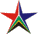 THE OLD JAIL GUESTHOUSE  THE OLD JAIL GUESTHOUSE  THE OLD JAIL GUESTHOUSE  THE OLD JAIL GUESTHOUSE  THE OLD JAIL GUESTHOUSE  THE OLD JAIL GUESTHOUSE  THE OLD JAIL GUESTHOUSE  THE OLD JAIL GUESTHOUSE  THE OLD JAIL GUESTHOUSE  THE OLD JAIL GUESTHOUSE  THE OLD JAIL GUESTHOUSE  THE OLD JAIL GUESTHOUSE  THE OLD JAIL GUESTHOUSE  Tel: 044 9231076Cell: 076 7920622E-mail: karen@theoldjail.co.zaWeb: www.theoldjail.co.zaRoom rates: From R390.00 pppn . 3 Family units available in our old stables.3 luxury rooms in main building.Please phone directly for rates.We also speak:  Russian, Ukranian, English and Afrikaans.Art Gallery with antiques – only open to booked house guests. For more activities please visit www.theoldjail.co.za Art Gallery with antiques – only open to booked house guests. For more activities please visit www.theoldjail.co.za Art Gallery with antiques – only open to booked house guests. For more activities please visit www.theoldjail.co.za Art Gallery with antiques – only open to booked house guests. For more activities please visit www.theoldjail.co.za Art Gallery with antiques – only open to booked house guests. For more activities please visit www.theoldjail.co.za Art Gallery with antiques – only open to booked house guests. For more activities please visit www.theoldjail.co.za Art Gallery with antiques – only open to booked house guests. For more activities please visit www.theoldjail.co.za Art Gallery with antiques – only open to booked house guests. For more activities please visit www.theoldjail.co.za Art Gallery with antiques – only open to booked house guests. For more activities please visit www.theoldjail.co.za Art GalleryActivities to do in and around WillowmoreBraai facilities Small Conference facilitiesSafe parkingFor more activities please visit www.theoldjail.co.za Art GalleryActivities to do in and around WillowmoreBraai facilities Small Conference facilitiesSafe parkingFor more activities please visit www.theoldjail.co.za Art GalleryActivities to do in and around WillowmoreBraai facilities Small Conference facilitiesSafe parkingFor more activities please visit www.theoldjail.co.za VILLA D’ LOCKYER  GUEST HOUSEVILLA D’ LOCKYER  GUEST HOUSEVILLA D’ LOCKYER  GUEST HOUSEVILLA D’ LOCKYER  GUEST HOUSEVILLA D’ LOCKYER  GUEST HOUSEVILLA D’ LOCKYER  GUEST HOUSEVILLA D’ LOCKYER  GUEST HOUSEVILLA D’ LOCKYER  GUEST HOUSEVILLA D’ LOCKYER  GUEST HOUSEVILLA D’ LOCKYER  GUEST HOUSEVILLA D’ LOCKYER  GUEST HOUSEVILLA D’ LOCKYER  GUEST HOUSEVILLA D’ LOCKYER  GUEST HOUSEVILLA D’ LOCKYER  GUEST HOUSETel:044 9231998Fax: 086 5521974E-mail:villaj@mweb.co.zaWeb: www.villadlockyer.co.zaDinner, Bed and Breakfast available.S/C Cottages available.Please contact directly for rates & availability. PET FRIENDLYRestaurant & Bar (Monday – Saturday)Coffee Shop, Cheese production & tasting.Conference & private function facilitiesRestaurant & Bar (Monday – Saturday)Coffee Shop, Cheese production & tasting.Conference & private function facilitiesRestaurant & Bar (Monday – Saturday)Coffee Shop, Cheese production & tasting.Conference & private function facilitiesRestaurant & Bar (Monday – Saturday)Coffee Shop, Cheese production & tasting.Conference & private function facilitiesRestaurant & Bar (Monday – Saturday)Coffee Shop, Cheese production & tasting.Conference & private function facilitiesRestaurant & Bar (Monday – Saturday)Coffee Shop, Cheese production & tasting.Conference & private function facilitiesRestaurant & Bar (Monday – Saturday)Coffee Shop, Cheese production & tasting.Conference & private function facilitiesRestaurant & Bar (Monday – Saturday)Coffee Shop, Cheese production & tasting.Conference & private function facilitiesRestaurant & Bar (Monday – Saturday)Coffee Shop, Cheese production & tasting.Conference & private function facilitiesSwimming: poolInternet facilitiesBraai facilitiesRestaurant & Bar (Monday – Saturday)Coffee Shop, Cheese production & tasting.Swimming: poolInternet facilitiesBraai facilitiesRestaurant & Bar (Monday – Saturday)Coffee Shop, Cheese production & tasting.Swimming: poolInternet facilitiesBraai facilitiesRestaurant & Bar (Monday – Saturday)Coffee Shop, Cheese production & tasting.FINCHLEY FARM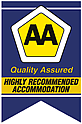 FINCHLEY FARMFINCHLEY FARMFINCHLEY FARMFINCHLEY FARMFINCHLEY FARMFINCHLEY FARMFINCHLEY FARMFINCHLEY FARMFINCHLEY FARMFINCHLEY FARMFINCHLEY FARMFINCHLEY FARMFINCHLEY FARMTel: 044 9231801Cell: 082 7835389E-mail: finchleyfarm@baviaans.co.zaWeb: www.finchleyfarm.co.zaMain Cottage (Min R750)R400 pppn SingleR375 pppn SharingR290 pppn - 3 Adults sharing R275 pppn – 4 Adults sharing  R150 pcpn – Children U/12No Charge – Children U/2 own bedding)Small Cottage (Min R475)R475 pppn singleR290 pppn sharing Children U/12 – R150Children U/2 (own bedding) – no chargeRoom R350 pppn singleR240 pppn sharing R225 pppn Sharing (Pensioners)Children U/2 (own bedding) – No Charge Breakfasts:R30 muesli/ cereal, toast, tea/coffee; R65 English breakfastChildren U/12 – R30& Pensioners rates availableCamping: R70.00 pppn; Child U/12: R40.00 pcpn; Electricity point: R25 overnight and R40 full day; Wood R20 per bag Swimming: rock pool4x4 Route: Aasvoëlberg – 70km (guided or self drive):  R75.00 per vehicleMT Biking: to Aasvoëlberg: 37 km one wayHiking: up Aasvoëlberg: 5km one wayExcellent birding opportunitiesFishing Dam for childrenUnique fynbos and rock formations in area Swimming: rock pool4x4 Route: Aasvoëlberg – 70km (guided or self drive):  R75.00 per vehicleMT Biking: to Aasvoëlberg: 37 km one wayHiking: up Aasvoëlberg: 5km one wayExcellent birding opportunitiesFishing Dam for childrenUnique fynbos and rock formations in area Swimming: rock pool4x4 Route: Aasvoëlberg – 70km (guided or self drive):  R75.00 per vehicleMT Biking: to Aasvoëlberg: 37 km one wayHiking: up Aasvoëlberg: 5km one wayExcellent birding opportunitiesFishing Dam for childrenUnique fynbos and rock formations in area Swimming: rock pool4x4 Route: Aasvoëlberg – 70km (guided or self drive):  R75.00 per vehicleMT Biking: to Aasvoëlberg: 37 km one wayHiking: up Aasvoëlberg: 5km one wayExcellent birding opportunitiesFishing Dam for childrenUnique fynbos and rock formations in area Swimming: rock pool4x4 Route: Aasvoëlberg – 70km (guided or self drive):  R75.00 per vehicleMT Biking: to Aasvoëlberg: 37 km one wayHiking: up Aasvoëlberg: 5km one wayExcellent birding opportunitiesFishing Dam for childrenUnique fynbos and rock formations in area Swimming: rock pool4x4 Route: Aasvoëlberg – 70km (guided or self drive):  R75.00 per vehicleMT Biking: to Aasvoëlberg: 37 km one wayHiking: up Aasvoëlberg: 5km one wayExcellent birding opportunitiesFishing Dam for childrenUnique fynbos and rock formations in area Swimming: rock pool4x4 Route: Aasvoëlberg – 70km (guided or self drive):  R75.00 per vehicleMT Biking: to Aasvoëlberg: 37 km one wayHiking: up Aasvoëlberg: 5km one wayExcellent birding opportunitiesFishing Dam for childrenUnique fynbos and rock formations in area Swimming: rock pool4x4 Route: Aasvoëlberg – 70km (guided or self drive):  R75.00 per vehicleMT Biking: to Aasvoëlberg: 37 km one wayHiking: up Aasvoëlberg: 5km one wayExcellent birding opportunitiesFishing Dam for childrenUnique fynbos and rock formations in area Swimming: rock pool4x4 Route: Aasvoëlberg – 70km (guided or self drive):  R75.00 per vehicleMT Biking: to Aasvoëlberg: 37 km one wayHiking: up Aasvoëlberg: 5km one wayExcellent birding opportunitiesFishing Dam for childrenUnique fynbos and rock formations in area Swimming: rock pool4x4 Route: Aasvoëlberg – 70km (guided or self drive): R50.00 per vehicleMT Biking: to Aasvoëlberg: 37 km one wayHiking: up Aasvoëlberg: 5km one wayExcellent birding opportunitiesFishing Dam for childrenUnique fynbos and rock formations in areaHunting in season (phone for prices)Jeep hire: R350.00 pd on farm onlySwimming: rock pool4x4 Route: Aasvoëlberg – 70km (guided or self drive): R50.00 per vehicleMT Biking: to Aasvoëlberg: 37 km one wayHiking: up Aasvoëlberg: 5km one wayExcellent birding opportunitiesFishing Dam for childrenUnique fynbos and rock formations in areaHunting in season (phone for prices)Jeep hire: R350.00 pd on farm onlySwimming: rock pool4x4 Route: Aasvoëlberg – 70km (guided or self drive): R50.00 per vehicleMT Biking: to Aasvoëlberg: 37 km one wayHiking: up Aasvoëlberg: 5km one wayExcellent birding opportunitiesFishing Dam for childrenUnique fynbos and rock formations in areaHunting in season (phone for prices)Jeep hire: R350.00 pd on farm onlyPOORTJIE PRIVATE GAME RESERVEPOORTJIE PRIVATE GAME RESERVEPOORTJIE PRIVATE GAME RESERVEPOORTJIE PRIVATE GAME RESERVEPOORTJIE PRIVATE GAME RESERVEPOORTJIE PRIVATE GAME RESERVEPOORTJIE PRIVATE GAME RESERVEPOORTJIE PRIVATE GAME RESERVEPOORTJIE PRIVATE GAME RESERVEPOORTJIE PRIVATE GAME RESERVEPOORTJIE PRIVATE GAME RESERVEPOORTJIE PRIVATE GAME RESERVEPOORTJIE PRIVATE GAME RESERVEPOORTJIE PRIVATE GAME RESERVETel: 044 9231139Cell: 0832614858 / 0827835921E-mail: info@poortjiegamereserve.co.zaWeb:www.poortjiegamereserve.co.zaMagistrate house:(Sleeps 6)One night R2100 pn for the houseTwo nights or more R1800pn for houseJail House: (Sleeps 2 to 3)One night R900 pn for houseTwo nights or more  R700 pn for houseHunting house: (Sleeps 6)One night  R250 pppnTwo nights or more  R200 pppnGame drives: 6 People – R180pp4 People- R230pp2 people – R270ppMake your own cheese: R200.00Game drives: 6 People – R180pp4 People- R230pp2 people – R270ppMake your own cheese: R200.00Game drives: 6 People – R180pp4 People- R230pp2 people – R270ppMake your own cheese: R200.00Game drives: 6 People – R180pp4 People- R230pp2 people – R270ppMake your own cheese: R200.00Game drives: 6 People – R180pp4 People- R230pp2 people – R270ppMake your own cheese: R200.00Game drives: 6 People – R180pp4 People- R230pp2 people – R270ppMake your own cheese: R200.00Game drives: 6 People – R180pp4 People- R230pp2 people – R270ppMake your own cheese: R200.00Game drives: 6 People – R180pp4 People- R230pp2 people – R270ppMake your own cheese: R200.00Game drives: 6 People – R180pp4 People- R230pp2 people – R270ppMake your own cheese: R200.00Swimming: cement damsMake your own cheese: R200.00Game drives for residents: R150.00pp (6 people), R200.00pp (4 people), R240.00 pp(2 people) 16 species of game for viewing.MT Biking: farm tracksHiking: farm tracks, hike to fountain 2km return.Horse riding: Bring own horses. Facilities to keep horses on the farm.  Game viewing on horse-back.Golf: Farm next to Willowmore Golf Course.Hunting: Sightseeing farm.  Hunting only available when culling needs to be done. Phone for more info.Swimming: cement damsMake your own cheese: R200.00Game drives for residents: R150.00pp (6 people), R200.00pp (4 people), R240.00 pp(2 people) 16 species of game for viewing.MT Biking: farm tracksHiking: farm tracks, hike to fountain 2km return.Horse riding: Bring own horses. Facilities to keep horses on the farm.  Game viewing on horse-back.Golf: Farm next to Willowmore Golf Course.Hunting: Sightseeing farm.  Hunting only available when culling needs to be done. Phone for more info.Swimming: cement damsMake your own cheese: R200.00Game drives for residents: R150.00pp (6 people), R200.00pp (4 people), R240.00 pp(2 people) 16 species of game for viewing.MT Biking: farm tracksHiking: farm tracks, hike to fountain 2km return.Horse riding: Bring own horses. Facilities to keep horses on the farm.  Game viewing on horse-back.Golf: Farm next to Willowmore Golf Course.Hunting: Sightseeing farm.  Hunting only available when culling needs to be done. Phone for more info.THE WILLOW HISTORICAL GUEST HOUSE, S/C UNITS, RESTAURANT &HERITAGE TOURSTHE WILLOW HISTORICAL GUEST HOUSE, S/C UNITS, RESTAURANT &HERITAGE TOURSTHE WILLOW HISTORICAL GUEST HOUSE, S/C UNITS, RESTAURANT &HERITAGE TOURSTHE WILLOW HISTORICAL GUEST HOUSE, S/C UNITS, RESTAURANT &HERITAGE TOURSTHE WILLOW HISTORICAL GUEST HOUSE, S/C UNITS, RESTAURANT &HERITAGE TOURSTHE WILLOW HISTORICAL GUEST HOUSE, S/C UNITS, RESTAURANT &HERITAGE TOURSTHE WILLOW HISTORICAL GUEST HOUSE, S/C UNITS, RESTAURANT &HERITAGE TOURSTHE WILLOW HISTORICAL GUEST HOUSE, S/C UNITS, RESTAURANT &HERITAGE TOURSTHE WILLOW HISTORICAL GUEST HOUSE, S/C UNITS, RESTAURANT &HERITAGE TOURSTHE WILLOW HISTORICAL GUEST HOUSE, S/C UNITS, RESTAURANT &HERITAGE TOURSTHE WILLOW HISTORICAL GUEST HOUSE, S/C UNITS, RESTAURANT &HERITAGE TOURSTHE WILLOW HISTORICAL GUEST HOUSE, S/C UNITS, RESTAURANT &HERITAGE TOURSTHE WILLOW HISTORICAL GUEST HOUSE, S/C UNITS, RESTAURANT &HERITAGE TOURSTHE WILLOW HISTORICAL GUEST HOUSE, S/C UNITS, RESTAURANT &HERITAGE TOURSTel: 044 9231574Cell: 076 083 6357Email: thewillow@telkomsa.netWeb: www.willowguesthouse.co.zaDinner, bed and breakfast available.Restaurant & BarS/C family cottagePlease contact directly for rates. Prices are negotiable depending on availability. AIR CONDITION available.View beautifully restored Historical building – 1st Dutch Reformed rectory built in 1864.Historical Bar, Tea Garden Baviaanskloof Heritage Tours – various packages availableConference facilitiesWheelchair friendly, pet friendly, secure parking, DSTVView beautifully restored Historical building – 1st Dutch Reformed rectory built in 1864.Historical Bar, Tea Garden Baviaanskloof Heritage Tours – various packages availableConference facilitiesWheelchair friendly, pet friendly, secure parking, DSTVView beautifully restored Historical building – 1st Dutch Reformed rectory built in 1864.Historical Bar, Tea Garden Baviaanskloof Heritage Tours – various packages availableConference facilitiesWheelchair friendly, pet friendly, secure parking, DSTVView beautifully restored Historical building – 1st Dutch Reformed rectory built in 1864.Historical Bar, Tea Garden Baviaanskloof Heritage Tours – various packages availableConference facilitiesWheelchair friendly, pet friendly, secure parking, DSTVView beautifully restored Historical building – 1st Dutch Reformed rectory built in 1864.Historical Bar, Tea Garden Baviaanskloof Heritage Tours – various packages availableConference facilitiesWheelchair friendly, pet friendly, secure parking, DSTVView beautifully restored Historical building – 1st Dutch Reformed rectory built in 1864.Historical Bar, Tea Garden Baviaanskloof Heritage Tours – various packages availableConference facilitiesWheelchair friendly, pet friendly, secure parking, DSTVView beautifully restored Historical building – 1st Dutch Reformed rectory built in 1864.Historical Bar, Tea Garden Baviaanskloof Heritage Tours – various packages availableConference facilitiesWheelchair friendly, pet friendly, secure parking, DSTVView beautifully restored Historical building – 1st Dutch Reformed rectory built in 1864.Historical Bar, Tea Garden Baviaanskloof Heritage Tours – various packages availableConference facilitiesWheelchair friendly, pet friendly, secure parking, DSTVView beautifully restored Historical building – 1st Dutch Reformed rectory built in 1864.Historical Bar, Tea Garden Baviaanskloof Heritage Tours – various packages availableConference facilitiesWheelchair friendly, pet friendly, secure parking, DSTVSwimming: PoolView Historical building – 1st Dutch Reformed rectory built in 1864.Historical Bar, Tea GardenBaviaanskloof Heritage Tours – various packages availableConference facilitiesWheelchair friendly, pet friendly, secure parking, DSTVSwimming: PoolView Historical building – 1st Dutch Reformed rectory built in 1864.Historical Bar, Tea GardenBaviaanskloof Heritage Tours – various packages availableConference facilitiesWheelchair friendly, pet friendly, secure parking, DSTVSwimming: PoolView Historical building – 1st Dutch Reformed rectory built in 1864.Historical Bar, Tea GardenBaviaanskloof Heritage Tours – various packages availableConference facilitiesWheelchair friendly, pet friendly, secure parking, DSTVTHE WILLOWMORE CARAVAN PARK AND S/C UNITSTHE WILLOWMORE CARAVAN PARK AND S/C UNITSTHE WILLOWMORE CARAVAN PARK AND S/C UNITSTHE WILLOWMORE CARAVAN PARK AND S/C UNITSTHE WILLOWMORE CARAVAN PARK AND S/C UNITSTHE WILLOWMORE CARAVAN PARK AND S/C UNITSTHE WILLOWMORE CARAVAN PARK AND S/C UNITSTHE WILLOWMORE CARAVAN PARK AND S/C UNITSTHE WILLOWMORE CARAVAN PARK AND S/C UNITSTHE WILLOWMORE CARAVAN PARK AND S/C UNITSTHE WILLOWMORE CARAVAN PARK AND S/C UNITSTHE WILLOWMORE CARAVAN PARK AND S/C UNITSTHE WILLOWMORE CARAVAN PARK AND S/C UNITSTHE WILLOWMORE CARAVAN PARK AND S/C UNITSTel: 044 923 1116 or 044 9231860 (a/hrs)Cell: 0825540795 / 071 921 2227E-mail: info@willowmorecaravanpark.co.zaWeb: www.willowmorecaravanpark.co.zaS/C Chalets: R350pp (Single)R250pp (Sharing)Camping: R100.00pppnChildren U/12: R50.00pcpn15 electricity points;10 private ablution blocksWheelchair friendly, Pet friendlyConference & private function facilitiesR20.00 per person per dayTennis Club with Bar & Braai facilitiesTennis courtsLush green grass and plenty of shade for picnicsConference & private function facilitiesR20.00 per person per dayTennis Club with Bar & Braai facilitiesTennis courtsLush green grass and plenty of shade for picnicsConference & private function facilitiesR20.00 per person per dayTennis Club with Bar & Braai facilitiesTennis courtsLush green grass and plenty of shade for picnicsConference & private function facilitiesR20.00 per person per dayTennis Club with Bar & Braai facilitiesTennis courtsLush green grass and plenty of shade for picnicsConference & private function facilitiesR20.00 per person per dayTennis Club with Bar & Braai facilitiesTennis courtsLush green grass and plenty of shade for picnicsConference & private function facilitiesR20.00 per person per dayTennis Club with Bar & Braai facilitiesTennis courtsLush green grass and plenty of shade for picnicsConference & private function facilitiesR20.00 per person per dayTennis Club with Bar & Braai facilitiesTennis courtsLush green grass and plenty of shade for picnicsConference & private function facilitiesR20.00 per person per dayTennis Club with Bar & Braai facilitiesTennis courtsLush green grass and plenty of shade for picnicsConference & private function facilitiesR20.00 per person per dayTennis Club with Bar & Braai facilitiesTennis courtsLush green grass and plenty of shade for picnicsConference & private function facilitiesTennis Club with Bar & Braai facilitiesTennis courtsLush green grass and plenty of shade for picnicsTennis Club with Bar & Braai facilitiesTennis courtsLush green grass and plenty of shade for picnicsTennis Club with Bar & Braai facilitiesTennis courtsLush green grass and plenty of shade for picnicsACCOMMODATION: SURROUNDING AREA (0 – 70 km from Willowmore)ACCOMMODATION: SURROUNDING AREA (0 – 70 km from Willowmore)ACCOMMODATION: SURROUNDING AREA (0 – 70 km from Willowmore)ACCOMMODATION: SURROUNDING AREA (0 – 70 km from Willowmore)ACCOMMODATION: SURROUNDING AREA (0 – 70 km from Willowmore)ACCOMMODATION: SURROUNDING AREA (0 – 70 km from Willowmore)ACCOMMODATION: SURROUNDING AREA (0 – 70 km from Willowmore)ACCOMMODATION: SURROUNDING AREA (0 – 70 km from Willowmore)ACCOMMODATION: SURROUNDING AREA (0 – 70 km from Willowmore)ACCOMMODATION: SURROUNDING AREA (0 – 70 km from Willowmore)ACCOMMODATION: SURROUNDING AREA (0 – 70 km from Willowmore)ACCOMMODATION: SURROUNDING AREA (0 – 70 km from Willowmore)ACCOMMODATION: SURROUNDING AREA (0 – 70 km from Willowmore)ACCOMMODATION: SURROUNDING AREA (0 – 70 km from Willowmore)CONTACT DETAILSRATESACTIVITIES – DAY VISITORACTIVITIES – DAY VISITORACTIVITIES – DAY VISITORACTIVITIES – DAY VISITORACTIVITIES – DAY VISITORACTIVITIES – DAY VISITORACTIVITIES – DAY VISITORACTIVITIES – DAY VISITORACTIVITIES – DAY VISITORACTIVITIES - GUESTSACTIVITIES - GUESTSACTIVITIES - GUESTSZANDIBELA PRIVATE GAME LODGE (8km from Willowmore – T1)ZANDIBELA PRIVATE GAME LODGE (8km from Willowmore – T1)ZANDIBELA PRIVATE GAME LODGE (8km from Willowmore – T1)ZANDIBELA PRIVATE GAME LODGE (8km from Willowmore – T1)ZANDIBELA PRIVATE GAME LODGE (8km from Willowmore – T1)ZANDIBELA PRIVATE GAME LODGE (8km from Willowmore – T1)ZANDIBELA PRIVATE GAME LODGE (8km from Willowmore – T1)ZANDIBELA PRIVATE GAME LODGE (8km from Willowmore – T1)ZANDIBELA PRIVATE GAME LODGE (8km from Willowmore – T1)ZANDIBELA PRIVATE GAME LODGE (8km from Willowmore – T1)ZANDIBELA PRIVATE GAME LODGE (8km from Willowmore – T1)ZANDIBELA PRIVATE GAME LODGE (8km from Willowmore – T1)ZANDIBELA PRIVATE GAME LODGE (8km from Willowmore – T1)ZANDIBELA PRIVATE GAME LODGE (8km from Willowmore – T1)Tel: 044 9232411 / 021 9309000(Cape Town Office – Veronica)Fax: 021 9395410Cell: 082 772 4004E-mail: reservations@zandibela.co.zaWeb: www.zandibela.co.zaRates on request:  Please contact us regarding current specials.We also cater & accommodate weddings.Full time executive chef.Open daily from 7H00 – 17H00English, Afrikaans & Dutch.Restaurant & Bar (Wheel chair friendly)Bird Watching: Abundance of bird lifeGame Drives: Boasts 22 species including buffalo, sable, copper blesbok, giraffe, zebra, etc.Hiking: San Rock ArtPhotography: Wonderful opportunities to take spectacular pictures of the rich diversity of the unique Karoo wildlife and scenery.Swimming:  poolRestaurant & Bar (Wheel chair friendly)Bird Watching: Abundance of bird lifeGame Drives: Boasts 22 species including buffalo, sable, copper blesbok, giraffe, zebra, etc.Hiking: San Rock ArtPhotography: Wonderful opportunities to take spectacular pictures of the rich diversity of the unique Karoo wildlife and scenery.Swimming:  poolRestaurant & Bar (Wheel chair friendly)Bird Watching: Abundance of bird lifeGame Drives: Boasts 22 species including buffalo, sable, copper blesbok, giraffe, zebra, etc.Hiking: San Rock ArtPhotography: Wonderful opportunities to take spectacular pictures of the rich diversity of the unique Karoo wildlife and scenery.Swimming:  poolRestaurant & Bar (Wheel chair friendly)Bird Watching: Abundance of bird lifeGame Drives: Boasts 22 species including buffalo, sable, copper blesbok, giraffe, zebra, etc.Hiking: San Rock ArtPhotography: Wonderful opportunities to take spectacular pictures of the rich diversity of the unique Karoo wildlife and scenery.Swimming:  poolRestaurant & Bar (Wheel chair friendly)Bird Watching: Abundance of bird lifeGame Drives: Boasts 22 species including buffalo, sable, copper blesbok, giraffe, zebra, etc.Hiking: San Rock ArtPhotography: Wonderful opportunities to take spectacular pictures of the rich diversity of the unique Karoo wildlife and scenery.Swimming:  poolRestaurant & Bar (Wheel chair friendly)Bird Watching: Abundance of bird lifeGame Drives: Boasts 22 species including buffalo, sable, copper blesbok, giraffe, zebra, etc.Hiking: San Rock ArtPhotography: Wonderful opportunities to take spectacular pictures of the rich diversity of the unique Karoo wildlife and scenery.Swimming:  poolRestaurant & Bar (Wheel chair friendly)Bird Watching: Abundance of bird lifeGame Drives: Boasts 22 species including buffalo, sable, copper blesbok, giraffe, zebra, etc.Hiking: San Rock ArtPhotography: Wonderful opportunities to take spectacular pictures of the rich diversity of the unique Karoo wildlife and scenery.Swimming:  poolRestaurant & Bar (Wheel chair friendly)Bird Watching: Abundance of bird lifeGame Drives: Boasts 22 species including buffalo, sable, copper blesbok, giraffe, zebra, etc.Hiking: San Rock ArtPhotography: Wonderful opportunities to take spectacular pictures of the rich diversity of the unique Karoo wildlife and scenery.Swimming:  poolRestaurant & Bar (Wheel chair friendly)Bird Watching: Abundance of bird lifeGame Drives: Boasts 22 species including buffalo, sable, copper blesbok, giraffe, zebra, etc.Hiking: San Rock ArtPhotography: Wonderful opportunities to take spectacular pictures of the rich diversity of the unique Karoo wildlife and scenery.Swimming:  poolRestaurant & Bar (Wheel chair friendly)Bird Watching: Abundance of bird lifeGame Drives: Boasts 22 species including buffalo, sable, copper blesbok, giraffe, zebra, etc.Hiking: San Rock ArtPhotography: Wonderful opportunities to take spectacular pictures of the rich diversity of the unique Karoo wildlife and scenery.Swimming: poolRestaurant & Bar (Wheel chair friendly)Bird Watching: Abundance of bird lifeGame Drives: Boasts 22 species including buffalo, sable, copper blesbok, giraffe, zebra, etc.Hiking: San Rock ArtPhotography: Wonderful opportunities to take spectacular pictures of the rich diversity of the unique Karoo wildlife and scenery.Swimming: poolRestaurant & Bar (Wheel chair friendly)Bird Watching: Abundance of bird lifeGame Drives: Boasts 22 species including buffalo, sable, copper blesbok, giraffe, zebra, etc.Hiking: San Rock ArtPhotography: Wonderful opportunities to take spectacular pictures of the rich diversity of the unique Karoo wildlife and scenery.Swimming: poolKEURFONTEIN COUNTRY HOUSE (17km from Willowmore on N9)KEURFONTEIN COUNTRY HOUSE (17km from Willowmore on N9)KEURFONTEIN COUNTRY HOUSE (17km from Willowmore on N9)KEURFONTEIN COUNTRY HOUSE (17km from Willowmore on N9)KEURFONTEIN COUNTRY HOUSE (17km from Willowmore on N9)KEURFONTEIN COUNTRY HOUSE (17km from Willowmore on N9)KEURFONTEIN COUNTRY HOUSE (17km from Willowmore on N9)KEURFONTEIN COUNTRY HOUSE (17km from Willowmore on N9)KEURFONTEIN COUNTRY HOUSE (17km from Willowmore on N9)KEURFONTEIN COUNTRY HOUSE (17km from Willowmore on N9)KEURFONTEIN COUNTRY HOUSE (17km from Willowmore on N9)KEURFONTEIN COUNTRY HOUSE (17km from Willowmore on N9)KEURFONTEIN COUNTRY HOUSE (17km from Willowmore on N9)KEURFONTEIN COUNTRY HOUSE (17km from Willowmore on N9)Cell: 0764071584Email: keurfonteinfarm@gmail.comWebsite: www.keurfontein.co.zaPlease contact directly for rates.Hiking and Mountain biking allowed on farm.Hiking and Mountain biking allowed on farm.Hiking and Mountain biking allowed on farm.ANGORA MOHAIR COTTAGES S/C (23km from Willowmore – T3)ANGORA MOHAIR COTTAGES S/C (23km from Willowmore – T3)ANGORA MOHAIR COTTAGES S/C (23km from Willowmore – T3)ANGORA MOHAIR COTTAGES S/C (23km from Willowmore – T3)ANGORA MOHAIR COTTAGES S/C (23km from Willowmore – T3)ANGORA MOHAIR COTTAGES S/C (23km from Willowmore – T3)ANGORA MOHAIR COTTAGES S/C (23km from Willowmore – T3)ANGORA MOHAIR COTTAGES S/C (23km from Willowmore – T3)ANGORA MOHAIR COTTAGES S/C (23km from Willowmore – T3)ANGORA MOHAIR COTTAGES S/C (23km from Willowmore – T3)ANGORA MOHAIR COTTAGES S/C (23km from Willowmore – T3)ANGORA MOHAIR COTTAGES S/C (23km from Willowmore – T3)ANGORA MOHAIR COTTAGES S/C (23km from Willowmore – T3)ANGORA MOHAIR COTTAGES S/C (23km from Willowmore – T3)Tel: 044 9231856 (Bill or Irene Colborne)Cell:078 460 5646E-mail: ibill@igen.co.zaWeb: www.mohaircottages.co.zaS/C Chalets: R200.00pppnChild U/12: R100.00pcpnChildren U/3: FreeN/AN/AN/AN/AN/AN/AN/AN/AN/AN/AN/AN/ABHEJANE GAME RESERVE, CAMPING, RESTAURANT & BAR (50km from Willowmore – T3)BHEJANE GAME RESERVE, CAMPING, RESTAURANT & BAR (50km from Willowmore – T3)BHEJANE GAME RESERVE, CAMPING, RESTAURANT & BAR (50km from Willowmore – T3)BHEJANE GAME RESERVE, CAMPING, RESTAURANT & BAR (50km from Willowmore – T3)BHEJANE GAME RESERVE, CAMPING, RESTAURANT & BAR (50km from Willowmore – T3)BHEJANE GAME RESERVE, CAMPING, RESTAURANT & BAR (50km from Willowmore – T3)BHEJANE GAME RESERVE, CAMPING, RESTAURANT & BAR (50km from Willowmore – T3)BHEJANE GAME RESERVE, CAMPING, RESTAURANT & BAR (50km from Willowmore – T3)BHEJANE GAME RESERVE, CAMPING, RESTAURANT & BAR (50km from Willowmore – T3)BHEJANE GAME RESERVE, CAMPING, RESTAURANT & BAR (50km from Willowmore – T3)BHEJANE GAME RESERVE, CAMPING, RESTAURANT & BAR (50km from Willowmore – T3)BHEJANE GAME RESERVE, CAMPING, RESTAURANT & BAR (50km from Willowmore – T3)BHEJANE GAME RESERVE, CAMPING, RESTAURANT & BAR (50km from Willowmore – T3)BHEJANE GAME RESERVE, CAMPING, RESTAURANT & BAR (50km from Willowmore – T3)Tel: 044 9231816Cell: 082 8561256E-mail: info@bhejane.co.zaWeb: www.bhejane.co.zaLuxury Chalets: Sleeps 4 per chalet.  R1000 for 2 persons pn, thereafter R350 pppn.Child U/10: R150 pcpnBhejane Bush Camp: Sleeps 6Luxury Tent: R700 per day for two person otherwise, R350 pppn.  Dome Tent: R250pppn.Children U/10: R150Bhejane Lodge:Min rate: R700 p/day or R350 pppnChild U/10 R150 pcpnCamping: R100 pppn. Child U/10: R70 pcpnMeals: Brunch R100 adults R60 Child U/10Dinner R150 adults R80 Child U/10R30 p/adult; R20 p/child; R50 per vehicle per dayGuided field trips4x4 Game Drive: 11km - guided or self drive: Min Cost: R300 Warehouse: Conference and Wedding facilities availableRestaurant & Bar (book in advance)R30 p/adult; R20 p/child; R50 per vehicle per dayGuided field trips4x4 Game Drive: 11km - guided or self drive: Min Cost: R300 Warehouse: Conference and Wedding facilities availableRestaurant & Bar (book in advance)R30 p/adult; R20 p/child; R50 per vehicle per dayGuided field trips4x4 Game Drive: 11km - guided or self drive: Min Cost: R300 Warehouse: Conference and Wedding facilities availableRestaurant & Bar (book in advance)R30 p/adult; R20 p/child; R50 per vehicle per dayGuided field trips4x4 Game Drive: 11km - guided or self drive: Min Cost: R300 Warehouse: Conference and Wedding facilities availableRestaurant & Bar (book in advance)R30 p/adult; R20 p/child; R50 per vehicle per dayGuided field trips4x4 Game Drive: 11km - guided or self drive: Min Cost: R300 Warehouse: Conference and Wedding facilities availableRestaurant & Bar (book in advance)R30 p/adult; R20 p/child; R50 per vehicle per dayGuided field trips4x4 Game Drive: 11km - guided or self drive: Min Cost: R300 Warehouse: Conference and Wedding facilities availableRestaurant & Bar (book in advance)R30 p/adult; R20 p/child; R50 per vehicle per dayGuided field trips4x4 Game Drive: 11km - guided or self drive: Min Cost: R300 Warehouse: Conference and Wedding facilities availableRestaurant & Bar (book in advance)R30 p/adult; R20 p/child; R50 per vehicle per dayGuided field trips4x4 Game Drive: 11km - guided or self drive: Min Cost: R300 Warehouse: Conference and Wedding facilities availableRestaurant & Bar (book in advance)R30 p/adult; R20 p/child; R50 per vehicle per dayGuided field trips4x4 Game Drive: 11km - guided or self drive: Min Cost: R300 Warehouse: Conference and Wedding facilities availableRestaurant & Bar (book in advance)Swimming: pool and riverFishing in riverHiking: trails in the reserveMT Biking: trails in the reserveBow & Rifle Hunting (24 hoofed species)Njala breeding campPigeon shooting “Kleiduif”Tour Guide available: Topsaan BooysenSwimming: pool and riverFishing in riverHiking: trails in the reserveMT Biking: trails in the reserveBow & Rifle Hunting (24 hoofed species)Njala breeding campPigeon shooting “Kleiduif”Tour Guide available: Topsaan BooysenSwimming: pool and riverFishing in riverHiking: trails in the reserveMT Biking: trails in the reserveBow & Rifle Hunting (24 hoofed species)Njala breeding campPigeon shooting “Kleiduif”Tour Guide available: Topsaan BooysenTIMBILA GAME RESERVE, & CAMPING (49km from Willowmore – T3 )TIMBILA GAME RESERVE, & CAMPING (49km from Willowmore – T3 )TIMBILA GAME RESERVE, & CAMPING (49km from Willowmore – T3 )TIMBILA GAME RESERVE, & CAMPING (49km from Willowmore – T3 )TIMBILA GAME RESERVE, & CAMPING (49km from Willowmore – T3 )TIMBILA GAME RESERVE, & CAMPING (49km from Willowmore – T3 )TIMBILA GAME RESERVE, & CAMPING (49km from Willowmore – T3 )TIMBILA GAME RESERVE, & CAMPING (49km from Willowmore – T3 )TIMBILA GAME RESERVE, & CAMPING (49km from Willowmore – T3 )TIMBILA GAME RESERVE, & CAMPING (49km from Willowmore – T3 )TIMBILA GAME RESERVE, & CAMPING (49km from Willowmore – T3 )TIMBILA GAME RESERVE, & CAMPING (49km from Willowmore – T3 )TIMBILA GAME RESERVE, & CAMPING (49km from Willowmore – T3 )TIMBILA GAME RESERVE, & CAMPING (49km from Willowmore – T3 )Tel:  044 8714914Cell: 0832896481 E-mail: info@timbila.co.zaWebsite: www.timbila.co.zaTimbila Camp (sleeps 12):Luxury tents: Min tariff: R1200.00 for first 4 persons; Additional guests: R250pppnChildren U/12: R150 pcpnMahlangeni Camp (sleeps 6)Min tariff: R600 for first 2 guests.Additional guests: R250pppnChildren: R150 pcpnNjala Camp (sleeps 6)Min tariff: R600 for first 2 guests.Additional guests: R250pppnChildren: R150 pcpnFarm House and Sendeling House Min tariff: R1400 for first 4 guests.Additional guests: R300pppnChildren: R150 pcpnCamping: R100 pppn / Child U/12: R50pcpn; R100 per vehicle per dayReception: Open from 9 – 12 and 14h00 – 16h00.N/A N/A N/A N/A N/A N/A N/A N/A N/A Swimming: riverGame drives: Only self drive no guided game drives.All roads been marked on cards – receive at reception. R250.00 per group (24 hoofed species)Hiking: trails in reserve (all roads been market)Bird watchingFishing in riverHunting – only in seasonMountain biking: trails in reserveDSTV included Wood, water, ice and fresh bread available. Swimming: riverGame drives: Only self drive no guided game drives.All roads been marked on cards – receive at reception. R250.00 per group (24 hoofed species)Hiking: trails in reserve (all roads been market)Bird watchingFishing in riverHunting – only in seasonMountain biking: trails in reserveDSTV included Wood, water, ice and fresh bread available. Swimming: riverGame drives: Only self drive no guided game drives.All roads been marked on cards – receive at reception. R250.00 per group (24 hoofed species)Hiking: trails in reserve (all roads been market)Bird watchingFishing in riverHunting – only in seasonMountain biking: trails in reserveDSTV included Wood, water, ice and fresh bread available. KUMNANDI LODGE S/C (14km from Willowmore N9)KUMNANDI LODGE S/C (14km from Willowmore N9)KUMNANDI LODGE S/C (14km from Willowmore N9)KUMNANDI LODGE S/C (14km from Willowmore N9)KUMNANDI LODGE S/C (14km from Willowmore N9)KUMNANDI LODGE S/C (14km from Willowmore N9)KUMNANDI LODGE S/C (14km from Willowmore N9)KUMNANDI LODGE S/C (14km from Willowmore N9)KUMNANDI LODGE S/C (14km from Willowmore N9)KUMNANDI LODGE S/C (14km from Willowmore N9)KUMNANDI LODGE S/C (14km from Willowmore N9)KUMNANDI LODGE S/C (14km from Willowmore N9)KUMNANDI LODGE S/C (14km from Willowmore N9)KUMNANDI LODGE S/C (14km from Willowmore N9)Tel: 044 9231111 (Liena) or  044 9231354 (a/hrs)  Cell: 082 7812429Email: knandi@telkomsa.netWeb: www.baviaans.co.za/kumnandiS/C House: R250.00 pppnN/AN/AN/AN/AN/AN/AN/AN/AN/AHiking: unmarked farm tracksGame Drives: self driveHunting: in seasonHiking: unmarked farm tracksGame Drives: self driveHunting: in seasonHiking: unmarked farm tracksGame Drives: self driveHunting: in seasonBRAKFONTEIN BUSHCAMP S/C (20km from Willowmore – N9)BRAKFONTEIN BUSHCAMP S/C (20km from Willowmore – N9)BRAKFONTEIN BUSHCAMP S/C (20km from Willowmore – N9)BRAKFONTEIN BUSHCAMP S/C (20km from Willowmore – N9)BRAKFONTEIN BUSHCAMP S/C (20km from Willowmore – N9)BRAKFONTEIN BUSHCAMP S/C (20km from Willowmore – N9)BRAKFONTEIN BUSHCAMP S/C (20km from Willowmore – N9)BRAKFONTEIN BUSHCAMP S/C (20km from Willowmore – N9)BRAKFONTEIN BUSHCAMP S/C (20km from Willowmore – N9)BRAKFONTEIN BUSHCAMP S/C (20km from Willowmore – N9)BRAKFONTEIN BUSHCAMP S/C (20km from Willowmore – N9)BRAKFONTEIN BUSHCAMP S/C (20km from Willowmore – N9)BRAKFONTEIN BUSHCAMP S/C (20km from Willowmore – N9)BRAKFONTEIN BUSHCAMP S/C (20km from Willowmore – N9)Tel: 044 9231841Cell: 082 3880599 / 079 8682901Email: linettedbotha@gmail.comWeb: Visit www.baviaans.co.za under WillowmoreS/C Bushcamp: R180pppnS/C Bushcamp: R180pppnN/AN/AN/AN/AN/AN/AN/AN/ASwimming:  cement damHiking & MT Biking: farm tracksHike to fossils on farmSelf drive game drivesSwimming:  cement damHiking & MT Biking: farm tracksHike to fossils on farmSelf drive game drivesSwimming:  cement damHiking & MT Biking: farm tracksHike to fossils on farmSelf drive game drivesSTRYDOMSVLEI FARMHOUSE S/C  (52km from Willowmore)STRYDOMSVLEI FARMHOUSE S/C  (52km from Willowmore)STRYDOMSVLEI FARMHOUSE S/C  (52km from Willowmore)STRYDOMSVLEI FARMHOUSE S/C  (52km from Willowmore)STRYDOMSVLEI FARMHOUSE S/C  (52km from Willowmore)STRYDOMSVLEI FARMHOUSE S/C  (52km from Willowmore)STRYDOMSVLEI FARMHOUSE S/C  (52km from Willowmore)STRYDOMSVLEI FARMHOUSE S/C  (52km from Willowmore)STRYDOMSVLEI FARMHOUSE S/C  (52km from Willowmore)STRYDOMSVLEI FARMHOUSE S/C  (52km from Willowmore)STRYDOMSVLEI FARMHOUSE S/C  (52km from Willowmore)STRYDOMSVLEI FARMHOUSE S/C  (52km from Willowmore)STRYDOMSVLEI FARMHOUSE S/C  (52km from Willowmore)STRYDOMSVLEI FARMHOUSE S/C  (52km from Willowmore)Tel: 044 923 1869Cell: 0713422694Email: strydomsvlei@gmail.com (Internet unreliable, plse phone if no response to email)Web:Visit www.baviaans.co.za –WillowmoreS/C Farm House:House can accommodate 10 peopleR175pppnChild: R75pcpnS/C Farm House:House can accommodate 10 peopleR175pppnChild: R75pcpnN/AN/AN/AN/AN/AN/AN/AN/ASwimming: Farm DamHiking: Farm TracksMTBiking: Farm TracksSwimming: Farm DamHiking: Farm TracksMTBiking: Farm TracksSwimming: Farm DamHiking: Farm TracksMTBiking: Farm TracksVAN ROOYENSKRAAL GUEST FARM S/C (70km from Willowmore – N9)VAN ROOYENSKRAAL GUEST FARM S/C (70km from Willowmore – N9)VAN ROOYENSKRAAL GUEST FARM S/C (70km from Willowmore – N9)VAN ROOYENSKRAAL GUEST FARM S/C (70km from Willowmore – N9)VAN ROOYENSKRAAL GUEST FARM S/C (70km from Willowmore – N9)VAN ROOYENSKRAAL GUEST FARM S/C (70km from Willowmore – N9)VAN ROOYENSKRAAL GUEST FARM S/C (70km from Willowmore – N9)VAN ROOYENSKRAAL GUEST FARM S/C (70km from Willowmore – N9)VAN ROOYENSKRAAL GUEST FARM S/C (70km from Willowmore – N9)VAN ROOYENSKRAAL GUEST FARM S/C (70km from Willowmore – N9)VAN ROOYENSKRAAL GUEST FARM S/C (70km from Willowmore – N9)VAN ROOYENSKRAAL GUEST FARM S/C (70km from Willowmore – N9)VAN ROOYENSKRAAL GUEST FARM S/C (70km from Willowmore – N9)VAN ROOYENSKRAAL GUEST FARM S/C (70km from Willowmore – N9)Tel: 044 9561009Cell: 082 7812426E-mail: lourettal@vodamail.co.zaWeb: www.vanrooyenskraal.co.zaS/C Farmshouse: R200.00pppnS/C Farmshouse: R200.00pppnN/AN/AN/AN/AN/AN/AN/AN/ASwimming: cement damHiking & MT Biking: farm tracksHike to Skoorsteenberg – 8km / 3hoursHike to Skoorsteenberg and along mountain top – 13km / 5 hoursHike up the Witberg (highest peak in Willowmore) – 5km / 3hoursView rare insect speciesExcellent birding opportunities4x4 Route and Game Drive: self driveSkoorsteenberg route – 8kmFarm Tours (farming with angora goats, boerbokke, Merino & Persian sheep)Hunting in seasonGuided Horse Riding trips – R50 ppSwimming: cement damHiking & MT Biking: farm tracksHike to Skoorsteenberg – 8km / 3hoursHike to Skoorsteenberg and along mountain top – 13km / 5 hoursHike up the Witberg (highest peak in Willowmore) – 5km / 3hoursView rare insect speciesExcellent birding opportunities4x4 Route and Game Drive: self driveSkoorsteenberg route – 8kmFarm Tours (farming with angora goats, boerbokke, Merino & Persian sheep)Hunting in seasonGuided Horse Riding trips – R50 ppSwimming: cement damHiking & MT Biking: farm tracksHike to Skoorsteenberg – 8km / 3hoursHike to Skoorsteenberg and along mountain top – 13km / 5 hoursHike up the Witberg (highest peak in Willowmore) – 5km / 3hoursView rare insect speciesExcellent birding opportunities4x4 Route and Game Drive: self driveSkoorsteenberg route – 8kmFarm Tours (farming with angora goats, boerbokke, Merino & Persian sheep)Hunting in seasonGuided Horse Riding trips – R50 ppRIETBRON     RIETBRON     RIETBRON     RIETBRON     RIETBRON     RIETBRON     RIETBRON     RIETBRON     RIETBRON     RIETBRON     RIETBRON     RIETBRON     RIETBRON     RIETBRON     RESTAURANTS, ARTS & CRAFT, BUSINESSESRESTAURANTS, ARTS & CRAFT, BUSINESSESRESTAURANTS, ARTS & CRAFT, BUSINESSESRESTAURANTS, ARTS & CRAFT, BUSINESSESRESTAURANTS, ARTS & CRAFT, BUSINESSESRESTAURANTS, ARTS & CRAFT, BUSINESSESRESTAURANTS, ARTS & CRAFT, BUSINESSESRESTAURANTS, ARTS & CRAFT, BUSINESSESRESTAURANTS, ARTS & CRAFT, BUSINESSESRESTAURANTS, ARTS & CRAFT, BUSINESSESRESTAURANTS, ARTS & CRAFT, BUSINESSESRESTAURANTS, ARTS & CRAFT, BUSINESSESRESTAURANTS, ARTS & CRAFT, BUSINESSESRESTAURANTS, ARTS & CRAFT, BUSINESSESRIETBRON HANDCRAFTSRIETBRON HANDCRAFTSRIETBRON HANDCRAFTSRIETBRON HANDCRAFTSRIETBRON HANDCRAFTSRIETBRON HANDCRAFTSRIETBRON HANDCRAFTSRIETBRON HANDCRAFTSRIETBRON HANDCRAFTSRIETBRON HANDCRAFTSRIETBRON HANDCRAFTSRIETBRON HANDCRAFTSRIETBRON HANDCRAFTSRIETBRON HANDCRAFTSTel: 044 9341008Cell: 078 1348239Email:tourism@baviaans.co.zaWebsite: www.baviaans.co.zaView the making of beautiful hand made crafts done by the Rietbron community.  They are also well known for their hearts made from wire.  Products can be purchased on site.Rietbron Handcrafts is currently situated in one of the classrooms at the local Primary School.View the making of beautiful hand made crafts done by the Rietbron community.  They are also well known for their hearts made from wire.  Products can be purchased on site.Rietbron Handcrafts is currently situated in one of the classrooms at the local Primary School.View the making of beautiful hand made crafts done by the Rietbron community.  They are also well known for their hearts made from wire.  Products can be purchased on site.Rietbron Handcrafts is currently situated in one of the classrooms at the local Primary School.Stock available to puchase at:WILLOWMORE: Bonato Gift StoreBAVIAANSKLOOF: Baviaans Craft ShopStock available to puchase at:WILLOWMORE: Bonato Gift StoreBAVIAANSKLOOF: Baviaans Craft ShopStock available to puchase at:WILLOWMORE: Bonato Gift StoreBAVIAANSKLOOF: Baviaans Craft ShopStock available to puchase at:WILLOWMORE: Bonato Gift StoreBAVIAANSKLOOF: Baviaans Craft ShopStock available to puchase at:WILLOWMORE: Bonato Gift StoreBAVIAANSKLOOF: Baviaans Craft ShopStock available to puchase at:WILLOWMORE: Bonato Gift StoreBAVIAANSKLOOF: Baviaans Craft ShopStock available to puchase at:WILLOWMORE: Bonato Gift StoreBAVIAANSKLOOF: Baviaans Craft ShopStock available to puchase at:WILLOWMORE: Bonato Gift StoreBAVIAANSKLOOF: Baviaans Craft ShopStock available to puchase at:WILLOWMORE: Bonato Gift StoreBAVIAANSKLOOF: Baviaans Craft ShopStock available to puchase at:WILLOWMORE: Bonato Gift StoreBAVIAANSKLOOF: Baviaans Craft ShopRIETBRON WIREWORKSCell: 0621918485 - LesleyEmail: tourism@baviaans.co.zaUnique barb wire items and other wire crafts are being made by this young group of crafters.Unique barb wire items and other wire crafts are being made by this young group of crafters.Unique barb wire items and other wire crafts are being made by this young group of crafters.ACCOMMODATIONCONTACT DETAILSTOWNRATESTOWNRATESTOWNRATESACTIVITIES – DAY VISITORACTIVITIES – DAY VISITORACTIVITIES – DAY VISITORACTIVITIES – DAY VISITORACTIVITIES – DAY VISITORACTIVITIES – DAY VISITORACTIVITIES – DAY VISITORACTIVITIES - GUESTSACTIVITIES - GUESTSACTIVITIES - GUESTSKAROO-HOF GUEST HOUSEKAROO-HOF GUEST HOUSEKAROO-HOF GUEST HOUSEKAROO-HOF GUEST HOUSEKAROO-HOF GUEST HOUSEKAROO-HOF GUEST HOUSEKAROO-HOF GUEST HOUSEKAROO-HOF GUEST HOUSEKAROO-HOF GUEST HOUSEKAROO-HOF GUEST HOUSEKAROO-HOF GUEST HOUSEKAROO-HOF GUEST HOUSEKAROO-HOF GUEST HOUSEKAROO-HOF GUEST HOUSETel: 044 9341003Cell: 0769030246Email: delene.dorfling@live.co.ukWeb: www.baviaans.co.zaR300 pppn (meals not included)Contact guesthouse for menu of breakfast and dinner options.R300 pppn (meals not included)Contact guesthouse for menu of breakfast and dinner options.R300 pppn (meals not included)Contact guesthouse for menu of breakfast and dinner options.n/an/an/an/an/an/an/aActivities in and around Rietbron.Activities in and around Rietbron.Activities in and around Rietbron.STEYTLERVILLE     STEYTLERVILLE     STEYTLERVILLE     STEYTLERVILLE     STEYTLERVILLE     STEYTLERVILLE     STEYTLERVILLE     STEYTLERVILLE     STEYTLERVILLE     STEYTLERVILLE     STEYTLERVILLE     STEYTLERVILLE     STEYTLERVILLE     STEYTLERVILLE     RESTAURANTS, ARTS & CRAFT, BUSINESSESRESTAURANTS, ARTS & CRAFT, BUSINESSESRESTAURANTS, ARTS & CRAFT, BUSINESSESRESTAURANTS, ARTS & CRAFT, BUSINESSESRESTAURANTS, ARTS & CRAFT, BUSINESSESRESTAURANTS, ARTS & CRAFT, BUSINESSESRESTAURANTS, ARTS & CRAFT, BUSINESSESRESTAURANTS, ARTS & CRAFT, BUSINESSESRESTAURANTS, ARTS & CRAFT, BUSINESSESRESTAURANTS, ARTS & CRAFT, BUSINESSESRESTAURANTS, ARTS & CRAFT, BUSINESSESRESTAURANTS, ARTS & CRAFT, BUSINESSESRESTAURANTS, ARTS & CRAFT, BUSINESSESRESTAURANTS, ARTS & CRAFT, BUSINESSESSTEYTLERVILLE CRAFTERSSTEYTLERVILLE CRAFTERSSTEYTLERVILLE CRAFTERSSTEYTLERVILLE CRAFTERSSTEYTLERVILLE CRAFTERSSTEYTLERVILLE CRAFTERSSTEYTLERVILLE CRAFTERSSTEYTLERVILLE CRAFTERSSTEYTLERVILLE CRAFTERSSTEYTLERVILLE CRAFTERSSTEYTLERVILLE CRAFTERSSTEYTLERVILLE CRAFTERSSTEYTLERVILLE CRAFTERSSTEYTLERVILLE CRAFTERSCell: 0735747674 (Zurika)Tel: 049 8350484Website: www.baviaanscrafters.co.zaVisit this unique small working craft shop where beautiful mosaics products, tin angels and recycled crafts are being made.Visit this unique small working craft shop where beautiful mosaics products, tin angels and recycled crafts are being made.Visit this unique small working craft shop where beautiful mosaics products, tin angels and recycled crafts are being made.Visit this unique small working craft shop where beautiful mosaics products, tin angels and recycled crafts are being made.Visit this unique small working craft shop where beautiful mosaics products, tin angels and recycled crafts are being made.Visit this unique small working craft shop where beautiful mosaics products, tin angels and recycled crafts are being made.Visit this unique small working craft shop where beautiful mosaics products, tin angels and recycled crafts are being made.Visit this unique small working craft shop where beautiful mosaics products, tin angels and recycled crafts are being made.Visit this unique small working craft shop where beautiful mosaics products, tin angels and recycled crafts are being made.Visit this unique small working craft shop where beautiful mosaics products, tin angels and recycled crafts are being made.Visit this unique small working craft shop where beautiful mosaics products, tin angels and recycled crafts are being made.LIZZY’S KAYA( RESTAURANT)LIZZY’S KAYA( RESTAURANT)LIZZY’S KAYA( RESTAURANT)LIZZY’S KAYA( RESTAURANT)LIZZY’S KAYA( RESTAURANT)LIZZY’S KAYA( RESTAURANT)LIZZY’S KAYA( RESTAURANT)LIZZY’S KAYA( RESTAURANT)LIZZY’S KAYA( RESTAURANT)LIZZY’S KAYA( RESTAURANT)LIZZY’S KAYA( RESTAURANT)LIZZY’S KAYA( RESTAURANT)LIZZY’S KAYA( RESTAURANT)LIZZY’S KAYA( RESTAURANT)Tel: 049-8350341Cell: 084 3421 137Home made traditional foodDelicious roosterkoekTea & Coffee & soft drinksHome made traditional foodDelicious roosterkoekTea & Coffee & soft drinksHome made traditional foodDelicious roosterkoekTea & Coffee & soft drinksHome made traditional foodDelicious roosterkoekTea & Coffee & soft drinksHome made traditional foodDelicious roosterkoekTea & Coffee & soft drinksHome made traditional foodDelicious roosterkoekTea & Coffee & soft drinksHome made traditional foodDelicious roosterkoekTea & Coffee & soft drinksHome made traditional foodDelicious roosterkoekTea & Coffee & soft drinksHome made traditional foodDelicious roosterkoekTea & Coffee & soft drinksHome made traditional foodDelicious roosterkoekTea & Coffee & soft drinksHome made traditional foodDelicious roosterkoekTea & Coffee & soft drinksANNETTE OELOFSE MOHAIR PRODUCTSANNETTE OELOFSE MOHAIR PRODUCTSANNETTE OELOFSE MOHAIR PRODUCTSANNETTE OELOFSE MOHAIR PRODUCTSANNETTE OELOFSE MOHAIR PRODUCTSANNETTE OELOFSE MOHAIR PRODUCTSANNETTE OELOFSE MOHAIR PRODUCTSANNETTE OELOFSE MOHAIR PRODUCTSANNETTE OELOFSE MOHAIR PRODUCTSANNETTE OELOFSE MOHAIR PRODUCTSANNETTE OELOFSE MOHAIR PRODUCTSANNETTE OELOFSE MOHAIR PRODUCTSANNETTE OELOFSE MOHAIR PRODUCTSANNETTE OELOFSE MOHAIR PRODUCTSCell: 082 4666 174 / Tel: 042-296 2072E-mail: annetteoelofse@gmail.comWebsite: www.mohairblanket.co.za or www.mohair.mobiFacebook:  Annette Oelofse Mohair Products orAnnette Oelofse Natural Fibre Collections Willowmore     Sell a full range of Mohair and Wool Products: blankets, socks, various gloves incl. hunters gloves, beanies, hats, balaclavas, caps, throws, blankets, cushions, shawls, poncho’s, scarves, paschminas, jerseys, coats, evening wear, knitting yarn and much more… Orders welcome.Popular handmade Karoo ‘Skapies’ available in these outlet Annette Oelofse Mohair & Wool products can be found at the following outlets:STEYTLERVILLE:  Royal Hotel Polka Shop Tel: 049 835 0385WILLOWMORE: Annette Oelofse Natural Fibre Collections  Cell: 079 569 7087 /044 923 1077OUDTSHOORN: 46 Baron van Reede Street, Cell:071 485 6348  Tel:044-2723806PORT ELIZABETH: Sixth Avenue Shopping Centre,Cnr Sixth Ave/Heugh Rd,Walmer.Tel:041-581 0747 / Jeanette: 083460 5483GRAAFF-REINET:  27 Chrurch Street Tel: 049-8910303Sell a full range of Mohair and Wool Products: blankets, socks, various gloves incl. hunters gloves, beanies, hats, balaclavas, caps, throws, blankets, cushions, shawls, poncho’s, scarves, paschminas, jerseys, coats, evening wear, knitting yarn and much more… Orders welcome.Popular handmade Karoo ‘Skapies’ available in these outlet Annette Oelofse Mohair & Wool products can be found at the following outlets:STEYTLERVILLE:  Royal Hotel Polka Shop Tel: 049 835 0385WILLOWMORE: Annette Oelofse Natural Fibre Collections  Cell: 079 569 7087 /044 923 1077OUDTSHOORN: 46 Baron van Reede Street, Cell:071 485 6348  Tel:044-2723806PORT ELIZABETH: Sixth Avenue Shopping Centre,Cnr Sixth Ave/Heugh Rd,Walmer.Tel:041-581 0747 / Jeanette: 083460 5483GRAAFF-REINET:  27 Chrurch Street Tel: 049-8910303Sell a full range of Mohair and Wool Products: blankets, socks, various gloves incl. hunters gloves, beanies, hats, balaclavas, caps, throws, blankets, cushions, shawls, poncho’s, scarves, paschminas, jerseys, coats, evening wear, knitting yarn and much more… Orders welcome.Popular handmade Karoo ‘Skapies’ available in these outlet Annette Oelofse Mohair & Wool products can be found at the following outlets:STEYTLERVILLE:  Royal Hotel Polka Shop Tel: 049 835 0385WILLOWMORE: Annette Oelofse Natural Fibre Collections  Cell: 079 569 7087 /044 923 1077OUDTSHOORN: 46 Baron van Reede Street, Cell:071 485 6348  Tel:044-2723806PORT ELIZABETH: Sixth Avenue Shopping Centre,Cnr Sixth Ave/Heugh Rd,Walmer.Tel:041-581 0747 / Jeanette: 083460 5483GRAAFF-REINET:  27 Chrurch Street Tel: 049-8910303Sell a full range of Mohair and Wool Products: blankets, socks, various gloves incl. hunters gloves, beanies, hats, balaclavas, caps, throws, blankets, cushions, shawls, poncho’s, scarves, paschminas, jerseys, coats, evening wear, knitting yarn and much more… Orders welcome.Popular handmade Karoo ‘Skapies’ available in these outlet Annette Oelofse Mohair & Wool products can be found at the following outlets:STEYTLERVILLE:  Royal Hotel Polka Shop Tel: 049 835 0385WILLOWMORE: Annette Oelofse Natural Fibre Collections  Cell: 079 569 7087 /044 923 1077OUDTSHOORN: 46 Baron van Reede Street, Cell:071 485 6348  Tel:044-2723806PORT ELIZABETH: Sixth Avenue Shopping Centre,Cnr Sixth Ave/Heugh Rd,Walmer.Tel:041-581 0747 / Jeanette: 083460 5483GRAAFF-REINET:  27 Chrurch Street Tel: 049-8910303Sell a full range of Mohair and Wool Products: blankets, socks, various gloves incl. hunters gloves, beanies, hats, balaclavas, caps, throws, blankets, cushions, shawls, poncho’s, scarves, paschminas, jerseys, coats, evening wear, knitting yarn and much more… Orders welcome.Popular handmade Karoo ‘Skapies’ available in these outlet Annette Oelofse Mohair & Wool products can be found at the following outlets:STEYTLERVILLE:  Royal Hotel Polka Shop Tel: 049 835 0385WILLOWMORE: Annette Oelofse Natural Fibre Collections  Cell: 079 569 7087 /044 923 1077OUDTSHOORN: 46 Baron van Reede Street, Cell:071 485 6348  Tel:044-2723806PORT ELIZABETH: Sixth Avenue Shopping Centre,Cnr Sixth Ave/Heugh Rd,Walmer.Tel:041-581 0747 / Jeanette: 083460 5483GRAAFF-REINET:  27 Chrurch Street Tel: 049-8910303Sell a full range of Mohair and Wool Products: blankets, socks, various gloves incl. hunters gloves, beanies, hats, balaclavas, caps, throws, blankets, cushions, shawls, poncho’s, scarves, paschminas, jerseys, coats, evening wear, knitting yarn and much more… Orders welcome.Popular handmade Karoo ‘Skapies’ available in these outlet Annette Oelofse Mohair & Wool products can be found at the following outlets:STEYTLERVILLE:  Royal Hotel Polka Shop Tel: 049 835 0385WILLOWMORE: Annette Oelofse Natural Fibre Collections  Cell: 079 569 7087 /044 923 1077OUDTSHOORN: 46 Baron van Reede Street, Cell:071 485 6348  Tel:044-2723806PORT ELIZABETH: Sixth Avenue Shopping Centre,Cnr Sixth Ave/Heugh Rd,Walmer.Tel:041-581 0747 / Jeanette: 083460 5483GRAAFF-REINET:  27 Chrurch Street Tel: 049-8910303Sell a full range of Mohair and Wool Products: blankets, socks, various gloves incl. hunters gloves, beanies, hats, balaclavas, caps, throws, blankets, cushions, shawls, poncho’s, scarves, paschminas, jerseys, coats, evening wear, knitting yarn and much more… Orders welcome.Popular handmade Karoo ‘Skapies’ available in these outlet Annette Oelofse Mohair & Wool products can be found at the following outlets:STEYTLERVILLE:  Royal Hotel Polka Shop Tel: 049 835 0385WILLOWMORE: Annette Oelofse Natural Fibre Collections  Cell: 079 569 7087 /044 923 1077OUDTSHOORN: 46 Baron van Reede Street, Cell:071 485 6348  Tel:044-2723806PORT ELIZABETH: Sixth Avenue Shopping Centre,Cnr Sixth Ave/Heugh Rd,Walmer.Tel:041-581 0747 / Jeanette: 083460 5483GRAAFF-REINET:  27 Chrurch Street Tel: 049-8910303Sell a full range of Mohair and Wool Products: blankets, socks, various gloves incl. hunters gloves, beanies, hats, balaclavas, caps, throws, blankets, cushions, shawls, poncho’s, scarves, paschminas, jerseys, coats, evening wear, knitting yarn and much more… Orders welcome.Popular handmade Karoo ‘Skapies’ available in these outlet Annette Oelofse Mohair & Wool products can be found at the following outlets:STEYTLERVILLE:  Royal Hotel Polka Shop Tel: 049 835 0385WILLOWMORE: Annette Oelofse Natural Fibre Collections  Cell: 079 569 7087 /044 923 1077OUDTSHOORN: 46 Baron van Reede Street, Cell:071 485 6348  Tel:044-2723806PORT ELIZABETH: Sixth Avenue Shopping Centre,Cnr Sixth Ave/Heugh Rd,Walmer.Tel:041-581 0747 / Jeanette: 083460 5483GRAAFF-REINET:  27 Chrurch Street Tel: 049-8910303Sell a full range of Mohair and Wool Products: blankets, socks, various gloves incl. hunters gloves, beanies, hats, balaclavas, caps, throws, blankets, cushions, shawls, poncho’s, scarves, paschminas, jerseys, coats, evening wear, knitting yarn and much more… Orders welcome.Popular handmade Karoo ‘Skapies’ available in these outlet Annette Oelofse Mohair & Wool products can be found at the following outlets:STEYTLERVILLE:  Royal Hotel Polka Shop Tel: 049 835 0385WILLOWMORE: Annette Oelofse Natural Fibre Collections  Cell: 079 569 7087 /044 923 1077OUDTSHOORN: 46 Baron van Reede Street, Cell:071 485 6348  Tel:044-2723806PORT ELIZABETH: Sixth Avenue Shopping Centre,Cnr Sixth Ave/Heugh Rd,Walmer.Tel:041-581 0747 / Jeanette: 083460 5483GRAAFF-REINET:  27 Chrurch Street Tel: 049-8910303Sell a full range of Mohair and Wool Products: blankets, socks, various gloves incl. hunters gloves, beanies, hats, balaclavas, caps, throws, blankets, cushions, shawls, poncho’s, scarves, paschminas, jerseys, coats, evening wear, knitting yarn and much more… Orders welcome.Popular handmade Karoo ‘Skapies’ available in these outlet Annette Oelofse Mohair & Wool products can be found at the following outlets:STEYTLERVILLE:  Royal Hotel Polka Shop Tel: 049 835 0385WILLOWMORE: Annette Oelofse Natural Fibre Collections  Cell: 079 569 7087 /044 923 1077OUDTSHOORN: 46 Baron van Reede Street, Cell:071 485 6348  Tel:044-2723806PORT ELIZABETH: Sixth Avenue Shopping Centre,Cnr Sixth Ave/Heugh Rd,Walmer.Tel:041-581 0747 / Jeanette: 083460 5483GRAAFF-REINET:  27 Chrurch Street Tel: 049-8910303Sell a full range of Mohair and Wool Products: blankets, socks, various gloves incl. hunters gloves, beanies, hats, balaclavas, caps, throws, blankets, cushions, shawls, poncho’s, scarves, paschminas, jerseys, coats, evening wear, knitting yarn and much more… Orders welcome.Popular handmade Karoo ‘Skapies’ available in these outlet Annette Oelofse Mohair & Wool products can be found at the following outlets:STEYTLERVILLE:  Royal Hotel Polka Shop Tel: 049 835 0385WILLOWMORE: Annette Oelofse Natural Fibre Collections  Cell: 079 569 7087 /044 923 1077OUDTSHOORN: 46 Baron van Reede Street, Cell:071 485 6348  Tel:044-2723806PORT ELIZABETH: Sixth Avenue Shopping Centre,Cnr Sixth Ave/Heugh Rd,Walmer.Tel:041-581 0747 / Jeanette: 083460 5483GRAAFF-REINET:  27 Chrurch Street Tel: 049-8910303ACCOMMODATIONCONTACT DETAILSTOWNRATESTOWNRATESTOWNRATESACTVITIES – DAY VISITORSACTVITIES – DAY VISITORSACTVITIES – DAY VISITORSACTVITIES – DAY VISITORSACTVITIES – DAY VISITORSACTVITIES – DAY VISITORSACTVITIES – DAY VISITORSACTVITIES – DAY VISITORSACTIVITIES - GUESTSACTIVITIES - GUESTSKAROO THEATRICAL HOTELKAROO THEATRICAL HOTELKAROO THEATRICAL HOTELKAROO THEATRICAL HOTELKAROO THEATRICAL HOTELKAROO THEATRICAL HOTELKAROO THEATRICAL HOTELKAROO THEATRICAL HOTELKAROO THEATRICAL HOTELKAROO THEATRICAL HOTELKAROO THEATRICAL HOTELKAROO THEATRICAL HOTELKAROO THEATRICAL HOTELKAROO THEATRICAL HOTELTel: 049 8350010Cell: 072427185E-mail: info@karroohotel.co.zaWeb: www.karoohotel.co.zaStandard Room:R425ppn Sharing Superior Room : R525ppn Sharing Single Supplement – add R150.00Buffet Breakfast included>>>>Package>>>Saturday Romantic Getaway (available every Saturday night)Includes: Accommodation, sundown cocktail with snacks, A delegated three course candlelight dinner, cabaret shows – “the Steytlerville Follies”, cheese assortment, a cape rugby and Coffee, Sundays Buffet breakfast.R1350.00 per couple in a superior room.R1550.00 per couple in the standard room. Standard Room:R425ppn Sharing Superior Room : R525ppn Sharing Single Supplement – add R150.00Buffet Breakfast included>>>>Package>>>Saturday Romantic Getaway (available every Saturday night)Includes: Accommodation, sundown cocktail with snacks, A delegated three course candlelight dinner, cabaret shows – “the Steytlerville Follies”, cheese assortment, a cape rugby and Coffee, Sundays Buffet breakfast.R1350.00 per couple in a superior room.R1550.00 per couple in the standard room. Standard Room:R425ppn Sharing Superior Room : R525ppn Sharing Single Supplement – add R150.00Buffet Breakfast included>>>>Package>>>Saturday Romantic Getaway (available every Saturday night)Includes: Accommodation, sundown cocktail with snacks, A delegated three course candlelight dinner, cabaret shows – “the Steytlerville Follies”, cheese assortment, a cape rugby and Coffee, Sundays Buffet breakfast.R1350.00 per couple in a superior room.R1550.00 per couple in the standard room. Restaurant -  Bistro- meals served all dayWeekend buffet breakfastsFully licensed a la carte Put-put courseDinner shows every Saturday night. (Set three course dinner followed by the Steytlerville Follies staring Dame Leyla Lemborgini)Conference hall, Catering  & small Weddings.Restaurant -  Bistro- meals served all dayWeekend buffet breakfastsFully licensed a la carte Put-put courseDinner shows every Saturday night. (Set three course dinner followed by the Steytlerville Follies staring Dame Leyla Lemborgini)Conference hall, Catering  & small Weddings.Restaurant -  Bistro- meals served all dayWeekend buffet breakfastsFully licensed a la carte Put-put courseDinner shows every Saturday night. (Set three course dinner followed by the Steytlerville Follies staring Dame Leyla Lemborgini)Conference hall, Catering  & small Weddings.Restaurant -  Bistro- meals served all dayWeekend buffet breakfastsFully licensed a la carte Put-put courseDinner shows every Saturday night. (Set three course dinner followed by the Steytlerville Follies staring Dame Leyla Lemborgini)Conference hall, Catering  & small Weddings.Restaurant -  Bistro- meals served all dayWeekend buffet breakfastsFully licensed a la carte Put-put courseDinner shows every Saturday night. (Set three course dinner followed by the Steytlerville Follies staring Dame Leyla Lemborgini)Conference hall, Catering  & small Weddings.Restaurant -  Bistro- meals served all dayWeekend buffet breakfastsFully licensed a la carte Put-put courseDinner shows every Saturday night. (Set three course dinner followed by the Steytlerville Follies staring Dame Leyla Lemborgini)Conference hall, Catering  & small Weddings.Restaurant -  Bistro- meals served all dayWeekend buffet breakfastsFully licensed a la carte Put-put courseDinner shows every Saturday night. (Set three course dinner followed by the Steytlerville Follies staring Dame Leyla Lemborgini)Conference hall, Catering  & small Weddings.Restaurant -  Bistro- meals served all dayWeekend buffet breakfastsFully licensed a la carte Put-put courseDinner shows every Saturday night. (Set three course dinner followed by the Steytlerville Follies staring Dame Leyla Lemborgini)Conference hall, Catering  & small Weddings.Residents only bar with full size snooker tableElegant a la carte Restaurant Resident pianist for music Bistro for breakfast and lunchesCabaret dinner shows on SaturdaysInternet facilitySwimming: Pool, Sauna, Hydro Spa Bath Put-put course, bicycles, gamesPre-arranges visits of  motoring museumResidents only bar with full size snooker tableElegant a la carte Restaurant Resident pianist for music Bistro for breakfast and lunchesCabaret dinner shows on SaturdaysInternet facilitySwimming: Pool, Sauna, Hydro Spa Bath Put-put course, bicycles, gamesPre-arranges visits of  motoring museumROYAL HOTEL, RESTAURANT, GIFT & DÉCOR SHOPROYAL HOTEL, RESTAURANT, GIFT & DÉCOR SHOPROYAL HOTEL, RESTAURANT, GIFT & DÉCOR SHOPROYAL HOTEL, RESTAURANT, GIFT & DÉCOR SHOPROYAL HOTEL, RESTAURANT, GIFT & DÉCOR SHOPROYAL HOTEL, RESTAURANT, GIFT & DÉCOR SHOPROYAL HOTEL, RESTAURANT, GIFT & DÉCOR SHOPROYAL HOTEL, RESTAURANT, GIFT & DÉCOR SHOPROYAL HOTEL, RESTAURANT, GIFT & DÉCOR SHOPROYAL HOTEL, RESTAURANT, GIFT & DÉCOR SHOPROYAL HOTEL, RESTAURANT, GIFT & DÉCOR SHOPROYAL HOTEL, RESTAURANT, GIFT & DÉCOR SHOPROYAL HOTEL, RESTAURANT, GIFT & DÉCOR SHOPROYAL HOTEL, RESTAURANT, GIFT & DÉCOR SHOPTel: 049 8350385Cell: 079 498 4461E-mail: royal@dieseli.co.zaWeb: www.steytlervilleaccommodation.co.zaBed only: R290 pp sharingB&B: R350 pp singleSelf-Catering Flat – Sleep 4-6 (Ranging from R700.00 to R1100.00 per night excl Breakfast)Breakfast: R50 ppA la Carte Restaurant – Light MealsOpen from 07:00 – 20:00 weekdaysOpen from 07:00 – 21:00 weekendsConference Facilities – R800 per dayCatering – Prices on requestGift and Décor  ShopBed only: R290 pp sharingB&B: R350 pp singleSelf-Catering Flat – Sleep 4-6 (Ranging from R700.00 to R1100.00 per night excl Breakfast)Breakfast: R50 ppA la Carte Restaurant – Light MealsOpen from 07:00 – 20:00 weekdaysOpen from 07:00 – 21:00 weekendsConference Facilities – R800 per dayCatering – Prices on requestGift and Décor  ShopBed only: R290 pp sharingB&B: R350 pp singleSelf-Catering Flat – Sleep 4-6 (Ranging from R700.00 to R1100.00 per night excl Breakfast)Breakfast: R50 ppA la Carte Restaurant – Light MealsOpen from 07:00 – 20:00 weekdaysOpen from 07:00 – 21:00 weekendsConference Facilities – R800 per dayCatering – Prices on requestGift and Décor  ShopBed only: R290 pp sharingB&B: R350 pp singleSelf-Catering Flat – Sleep 4-6 (Ranging from R700.00 to R1100.00 per night excl Breakfast)Breakfast: R50 ppA la Carte Restaurant – Light MealsOpen from 07:00 – 20:00 weekdaysOpen from 07:00 – 21:00 weekendsConference Facilities – R800 per dayCatering – Prices on requestGift and Décor  ShopBed only: R290 pp sharingB&B: R350 pp singleSelf-Catering Flat – Sleep 4-6 (Ranging from R700.00 to R1100.00 per night excl Breakfast)Breakfast: R50 ppA la Carte Restaurant – Light MealsOpen from 07:00 – 20:00 weekdaysOpen from 07:00 – 21:00 weekendsConference Facilities – R800 per dayCatering – Prices on requestGift and Décor  ShopView beautifully restored Historical building – Old Royal Hotel built 1898.A le Carte Restaurant with cozy ‘stoep’ atmosphere on  main street or the beautifully appointed old style dining room.Cigar BarBig Screen TVConference facilitiesHealth & Skincare Salon: De La Beauté Skincare treatments, Manicures, Pedicures, Waxing and Various Massages.POLKADOT Gift and Décor shopView beautifully restored Historical building – Old Royal Hotel built 1898.A le Carte Restaurant with cozy ‘stoep’ atmosphere on  main street or the beautifully appointed old style dining room.Cigar BarBig Screen TVConference facilitiesHealth & Skincare Salon: De La Beauté Skincare treatments, Manicures, Pedicures, Waxing and Various Massages.POLKADOT Gift and Décor shopView beautifully restored Historical building – Old Royal Hotel built 1898.A le Carte Restaurant with cozy ‘stoep’ atmosphere on  main street or the beautifully appointed old style dining room.Cigar BarBig Screen TVConference facilitiesHealth & Skincare Salon: De La Beauté Skincare treatments, Manicures, Pedicures, Waxing and Various Massages.POLKADOT Gift and Décor shopView beautifully restored Historical building – Old Royal Hotel built 1898.A le Carte Restaurant with cozy ‘stoep’ atmosphere on  main street or the beautifully appointed old style dining room.Cigar BarBig Screen TVConference facilitiesHealth & Skincare Salon: De La Beauté Skincare treatments, Manicures, Pedicures, Waxing and Various Massages.POLKADOT Gift and Décor shopView beautifully restored Historical building – Old Royal Hotel built 1898.A le Carte Restaurant with cozy ‘stoep’ atmosphere on  main street or the beautifully appointed old style dining room.Cigar BarBig Screen TVConference facilitiesHealth & Skincare Salon: De La Beauté Skincare treatments, Manicures, Pedicures, Waxing and Various Massages.POLKADOT Gift and Décor shopView beautifully restored Historical building – Old Royal Hotel built 1898.A le Carte Restaurant with cozy ‘stoep’ atmosphere on  main street or the beautifully appointed old style dining room.Cigar BarBig Screen TVConference facilitiesHealth & Skincare Salon: De La Beauté Skincare treatments, Manicures, Pedicures, Waxing and Various Massages.POLKADOT Gift and Décor shopSwimming pool set in the tranquil courtyard at the rear of the hotelA le Carte Restaurant with cozy ‘stoep’ atmosphere on  main street or the beautifully appointed old style dining room.Cigar BarBig Screen TVSwimming pool set in the tranquil courtyard at the rear of the hotelA le Carte Restaurant with cozy ‘stoep’ atmosphere on  main street or the beautifully appointed old style dining room.Cigar BarBig Screen TVACCOMMODATION: SURROUNDING AREA (0-90km from Steytlerville)ACCOMMODATION: SURROUNDING AREA (0-90km from Steytlerville)ACCOMMODATION: SURROUNDING AREA (0-90km from Steytlerville)ACCOMMODATION: SURROUNDING AREA (0-90km from Steytlerville)ACCOMMODATION: SURROUNDING AREA (0-90km from Steytlerville)ACCOMMODATION: SURROUNDING AREA (0-90km from Steytlerville)ACCOMMODATION: SURROUNDING AREA (0-90km from Steytlerville)ACCOMMODATION: SURROUNDING AREA (0-90km from Steytlerville)ACCOMMODATION: SURROUNDING AREA (0-90km from Steytlerville)ACCOMMODATION: SURROUNDING AREA (0-90km from Steytlerville)ACCOMMODATION: SURROUNDING AREA (0-90km from Steytlerville)ACCOMMODATION: SURROUNDING AREA (0-90km from Steytlerville)ACCOMMODATION: SURROUNDING AREA (0-90km from Steytlerville)ACCOMMODATION: SURROUNDING AREA (0-90km from Steytlerville)CONTACT DETAILSRATESRATESRATESRATESRATESRATESRATESACTIVITIES – DAY VISITORACTIVITIES – DAY VISITORACTIVITIES – DAY VISITORACTIVITIES – DAY VISITORACTIVITIES - GUESTSACTIVITIES - GUESTSDRIEKUILEN GUESTHOUSE (30km from Steytlerville)DRIEKUILEN GUESTHOUSE (30km from Steytlerville)DRIEKUILEN GUESTHOUSE (30km from Steytlerville)DRIEKUILEN GUESTHOUSE (30km from Steytlerville)DRIEKUILEN GUESTHOUSE (30km from Steytlerville)DRIEKUILEN GUESTHOUSE (30km from Steytlerville)DRIEKUILEN GUESTHOUSE (30km from Steytlerville)DRIEKUILEN GUESTHOUSE (30km from Steytlerville)DRIEKUILEN GUESTHOUSE (30km from Steytlerville)DRIEKUILEN GUESTHOUSE (30km from Steytlerville)DRIEKUILEN GUESTHOUSE (30km from Steytlerville)DRIEKUILEN GUESTHOUSE (30km from Steytlerville)DRIEKUILEN GUESTHOUSE (30km from Steytlerville)DRIEKUILEN GUESTHOUSE (30km from Steytlerville)Tel: 049 8370 036Cell: 079 497 8506Fax No: 0864077619Email: info@driekuilen.comWeb: www.driekuilen.comB&B - Rooms with En-Suite: R270pppnsChild U/10: Half priceDinner, Lunch & Picnic Baskets available on request. B&B - Rooms with En-Suite: R270pppnsChild U/10: Half priceDinner, Lunch & Picnic Baskets available on request. B&B - Rooms with En-Suite: R270pppnsChild U/10: Half priceDinner, Lunch & Picnic Baskets available on request. B&B - Rooms with En-Suite: R270pppnsChild U/10: Half priceDinner, Lunch & Picnic Baskets available on request. B&B - Rooms with En-Suite: R270pppnsChild U/10: Half priceDinner, Lunch & Picnic Baskets available on request. B&B - Rooms with En-Suite: R270pppnsChild U/10: Half priceDinner, Lunch & Picnic Baskets available on request. N/AN/AN/AN/AN/ASwimmingHunting in season:  on prior booking onlyPhotography: Wonderful opportunities to take spectacular pictures.MTB: Own bicycle requiredDSTVHikingBird WatchingExplore networks of small roads in the AreaFarm ActivitiesMassage treatments by specialized consultantFarm Outing:  Includes a trip through the farm ending off with a braai in the veld.SwimmingHunting in season:  on prior booking onlyPhotography: Wonderful opportunities to take spectacular pictures.MTB: Own bicycle requiredDSTVHikingBird WatchingExplore networks of small roads in the AreaFarm ActivitiesMassage treatments by specialized consultantFarm Outing:  Includes a trip through the farm ending off with a braai in the veld.NOORSPOORT GUEST FARM,  S/C & CAMPING (7km from Steytlerville on T3)  NOORSPOORT GUEST FARM,  S/C & CAMPING (7km from Steytlerville on T3)  NOORSPOORT GUEST FARM,  S/C & CAMPING (7km from Steytlerville on T3)  NOORSPOORT GUEST FARM,  S/C & CAMPING (7km from Steytlerville on T3)  NOORSPOORT GUEST FARM,  S/C & CAMPING (7km from Steytlerville on T3)  NOORSPOORT GUEST FARM,  S/C & CAMPING (7km from Steytlerville on T3)  NOORSPOORT GUEST FARM,  S/C & CAMPING (7km from Steytlerville on T3)  NOORSPOORT GUEST FARM,  S/C & CAMPING (7km from Steytlerville on T3)  NOORSPOORT GUEST FARM,  S/C & CAMPING (7km from Steytlerville on T3)  NOORSPOORT GUEST FARM,  S/C & CAMPING (7km from Steytlerville on T3)  NOORSPOORT GUEST FARM,  S/C & CAMPING (7km from Steytlerville on T3)  NOORSPOORT GUEST FARM,  S/C & CAMPING (7km from Steytlerville on T3)  NOORSPOORT GUEST FARM,  S/C & CAMPING (7km from Steytlerville on T3)  NOORSPOORT GUEST FARM,  S/C & CAMPING (7km from Steytlerville on T3)  Cell: 060 646 5536E-mail: info@noorspoort.co.zaWeb: www.noorspoort.co.zaGuest House:  Single: R280pppn Child U/10: R140pcpnChild U/3: no chargeReynecke Cottage S/C: R230 pppnChild U/10: R120 pcpnSmall Campsite: R100 pppnChild U/10: R50 pcpnChild U/3: No chargeBackpacker facilities available           Guest House:  Single: R280pppn Child U/10: R140pcpnChild U/3: no chargeReynecke Cottage S/C: R230 pppnChild U/10: R120 pcpnSmall Campsite: R100 pppnChild U/10: R50 pcpnChild U/3: No chargeBackpacker facilities available           Guest House:  Single: R280pppn Child U/10: R140pcpnChild U/3: no chargeReynecke Cottage S/C: R230 pppnChild U/10: R120 pcpnSmall Campsite: R100 pppnChild U/10: R50 pcpnChild U/3: No chargeBackpacker facilities available           Guest House:  Single: R280pppn Child U/10: R140pcpnChild U/3: no chargeReynecke Cottage S/C: R230 pppnChild U/10: R120 pcpnSmall Campsite: R100 pppnChild U/10: R50 pcpnChild U/3: No chargeBackpacker facilities available           Guest House:  Single: R280pppn Child U/10: R140pcpnChild U/3: no chargeReynecke Cottage S/C: R230 pppnChild U/10: R120 pcpnSmall Campsite: R100 pppnChild U/10: R50 pcpnChild U/3: No chargeBackpacker facilities available           Guest House:  Single: R280pppn Child U/10: R140pcpnChild U/3: no chargeReynecke Cottage S/C: R230 pppnChild U/10: R120 pcpnSmall Campsite: R100 pppnChild U/10: R50 pcpnChild U/3: No chargeBackpacker facilities available           Guest House:  Single: R280pppn Child U/10: R140pcpnChild U/3: no chargeReynecke Cottage S/C: R230 pppnChild U/10: R120 pcpnSmall Campsite: R100 pppnChild U/10: R50 pcpnChild U/3: No chargeBackpacker facilities available           Guest House:  Single: R280pppn Child U/10: R140pcpnChild U/3: no chargeReynecke Cottage S/C: R230 pppnChild U/10: R120 pcpnSmall Campsite: R100 pppnChild U/10: R50 pcpnChild U/3: No chargeBackpacker facilities available           Swimming: poolView unique Draaikrans rock formationView Noors succulantPre-arranged Unimog trips to Baviaans.Geese Farming Course over weekends (see website)Conference/Wedding facilities availableSwimming: poolView unique Draaikrans rock formationView Noors succulantPre-arranged Unimog trips to Baviaans.Geese Farming Course over weekends (see website)Conference/Wedding facilities availableMARLU GUEST FARM & CAMPING (45km from Steytlerville on T3)MARLU GUEST FARM & CAMPING (45km from Steytlerville on T3)MARLU GUEST FARM & CAMPING (45km from Steytlerville on T3)MARLU GUEST FARM & CAMPING (45km from Steytlerville on T3)MARLU GUEST FARM & CAMPING (45km from Steytlerville on T3)MARLU GUEST FARM & CAMPING (45km from Steytlerville on T3)MARLU GUEST FARM & CAMPING (45km from Steytlerville on T3)MARLU GUEST FARM & CAMPING (45km from Steytlerville on T3)MARLU GUEST FARM & CAMPING (45km from Steytlerville on T3)MARLU GUEST FARM & CAMPING (45km from Steytlerville on T3)MARLU GUEST FARM & CAMPING (45km from Steytlerville on T3)MARLU GUEST FARM & CAMPING (45km from Steytlerville on T3)MARLU GUEST FARM & CAMPING (45km from Steytlerville on T3)MARLU GUEST FARM & CAMPING (45km from Steytlerville on T3)Tel: 049 8330026 en 0877026766Cell: 084 5130232E-mail: info@marlu.co.zaWeb: www.marlu.co.zaD,B&B: R395 pppnChild U/10: R250 pppnZandkraal S/C: R195 pppn, R175 if more than 10 persons staying for longer than two nights.Child U/10: R150pcpnCottage S/C: R195 pppnChild U/10: R175 pcpnCamping: min of R150 per night for site. For three persons or more: R75 pppn(PRIVATE campsite – only one booking at a time)Meals available on requestFarm produce, preserves & braaipacks available when in stock. Bread, etc is freshly baked on request.Picnic’s/Sundowners/ Tea Garden available on request.Free Wi-Fi Internet available at the main houseDSTV @ the main house & in the cottage.D,B&B: R395 pppnChild U/10: R250 pppnZandkraal S/C: R195 pppn, R175 if more than 10 persons staying for longer than two nights.Child U/10: R150pcpnCottage S/C: R195 pppnChild U/10: R175 pcpnCamping: min of R150 per night for site. For three persons or more: R75 pppn(PRIVATE campsite – only one booking at a time)Meals available on requestFarm produce, preserves & braaipacks available when in stock. Bread, etc is freshly baked on request.Picnic’s/Sundowners/ Tea Garden available on request.Free Wi-Fi Internet available at the main houseDSTV @ the main house & in the cottage.D,B&B: R395 pppnChild U/10: R250 pppnZandkraal S/C: R195 pppn, R175 if more than 10 persons staying for longer than two nights.Child U/10: R150pcpnCottage S/C: R195 pppnChild U/10: R175 pcpnCamping: min of R150 per night for site. For three persons or more: R75 pppn(PRIVATE campsite – only one booking at a time)Meals available on requestFarm produce, preserves & braaipacks available when in stock. Bread, etc is freshly baked on request.Picnic’s/Sundowners/ Tea Garden available on request.Free Wi-Fi Internet available at the main houseDSTV @ the main house & in the cottage.D,B&B: R395 pppnChild U/10: R250 pppnZandkraal S/C: R195 pppn, R175 if more than 10 persons staying for longer than two nights.Child U/10: R150pcpnCottage S/C: R195 pppnChild U/10: R175 pcpnCamping: min of R150 per night for site. For three persons or more: R75 pppn(PRIVATE campsite – only one booking at a time)Meals available on requestFarm produce, preserves & braaipacks available when in stock. Bread, etc is freshly baked on request.Picnic’s/Sundowners/ Tea Garden available on request.Free Wi-Fi Internet available at the main houseDSTV @ the main house & in the cottage.D,B&B: R395 pppnChild U/10: R250 pppnZandkraal S/C: R195 pppn, R175 if more than 10 persons staying for longer than two nights.Child U/10: R150pcpnCottage S/C: R195 pppnChild U/10: R175 pcpnCamping: min of R150 per night for site. For three persons or more: R75 pppn(PRIVATE campsite – only one booking at a time)Meals available on requestFarm produce, preserves & braaipacks available when in stock. Bread, etc is freshly baked on request.Picnic’s/Sundowners/ Tea Garden available on request.Free Wi-Fi Internet available at the main houseDSTV @ the main house & in the cottage.D,B&B: R395 pppnChild U/10: R250 pppnZandkraal S/C: R195 pppn, R175 if more than 10 persons staying for longer than two nights.Child U/10: R150pcpnCottage S/C: R195 pppnChild U/10: R175 pcpnCamping: min of R150 per night for site. For three persons or more: R75 pppn(PRIVATE campsite – only one booking at a time)Meals available on requestFarm produce, preserves & braaipacks available when in stock. Bread, etc is freshly baked on request.Picnic’s/Sundowners/ Tea Garden available on request.Free Wi-Fi Internet available at the main houseDSTV @ the main house & in the cottage.D,B&B: R395 pppnChild U/10: R250 pppnZandkraal S/C: R195 pppn, R175 if more than 10 persons staying for longer than two nights.Child U/10: R150pcpnCottage S/C: R195 pppnChild U/10: R175 pcpnCamping: min of R150 per night for site. For three persons or more: R75 pppn(PRIVATE campsite – only one booking at a time)Meals available on requestFarm produce, preserves & braaipacks available when in stock. Bread, etc is freshly baked on request.Picnic’s/Sundowners/ Tea Garden available on request.Free Wi-Fi Internet available at the main houseDSTV @ the main house & in the cottage.D,B&B: R395 pppnChild U/10: R250 pppnZandkraal S/C: R195 pppn, R175 if more than 10 persons staying for longer than two nights.Child U/10: R150pcpnCottage S/C: R195 pppnChild U/10: R175 pcpnCamping: min of R150 per night for site. For three persons or more: R75 pppn(PRIVATE campsite – only one booking at a time)Meals available on requestFarm produce, preserves & braaipacks available when in stock. Bread, etc is freshly baked on request.Picnic’s/Sundowners/ Tea Garden available on request.Free Wi-Fi Internet available at the main houseDSTV @ the main house & in the cottage.N/AN/AN/ASwimming: splash pool, cement dam & river4x4 Routes: guided or self driveRoute A – 7km; Route B – 3km; Route C – 3km; Route D – 5kmVeld drives& guided field trip on back of bakkie.Game drives – on neighboring farms.Hiking: on farm tracksView ‘Voëltjiebank’ on hiking trailHike to fresh water spring fountainHike to Willowmore Ceder’s in nearby kloofRare Elephant’s Feet succulent to be foundWhite Proteas to be foundMT Biking: on farm tracks & epic trainingExcellent birding opportunities at riverExcellent photography opportunitiesPractical farming experience – ‘tag along’Hunting in season, as well as “Father & Son” experiences offered all yearFishing – in river pools of the Grootrivier.Swimming: splash pool, cement dam & river4x4 Routes: guided or self driveRoute A – 7km; Route B – 3km; Route C – 3km; Route D – 5kmVeld drives& guided field trip on back of bakkie.Game drives – on neighboring farms.Hiking: on farm tracksView ‘Voëltjiebank’ on hiking trailHike to fresh water spring fountainHike to Willowmore Ceder’s in nearby kloofRare Elephant’s Feet succulent to be foundWhite Proteas to be foundMT Biking: on farm tracks & epic trainingExcellent birding opportunities at riverExcellent photography opportunitiesPractical farming experience – ‘tag along’Hunting in season, as well as “Father & Son” experiences offered all yearFishing – in river pools of the Grootrivier.HAASPOORT BUSH CAMP & PRIVATE NATURE RESERVE (75km from Steytlerville)HAASPOORT BUSH CAMP & PRIVATE NATURE RESERVE (75km from Steytlerville)HAASPOORT BUSH CAMP & PRIVATE NATURE RESERVE (75km from Steytlerville)HAASPOORT BUSH CAMP & PRIVATE NATURE RESERVE (75km from Steytlerville)HAASPOORT BUSH CAMP & PRIVATE NATURE RESERVE (75km from Steytlerville)HAASPOORT BUSH CAMP & PRIVATE NATURE RESERVE (75km from Steytlerville)HAASPOORT BUSH CAMP & PRIVATE NATURE RESERVE (75km from Steytlerville)HAASPOORT BUSH CAMP & PRIVATE NATURE RESERVE (75km from Steytlerville)HAASPOORT BUSH CAMP & PRIVATE NATURE RESERVE (75km from Steytlerville)HAASPOORT BUSH CAMP & PRIVATE NATURE RESERVE (75km from Steytlerville)HAASPOORT BUSH CAMP & PRIVATE NATURE RESERVE (75km from Steytlerville)HAASPOORT BUSH CAMP & PRIVATE NATURE RESERVE (75km from Steytlerville)HAASPOORT BUSH CAMP & PRIVATE NATURE RESERVE (75km from Steytlerville)HAASPOORT BUSH CAMP & PRIVATE NATURE RESERVE (75km from Steytlerville)Tel: 049 8380042Cell: 082 7443290E-mail: info@haaspoort.co.zaWeb: www.haaspoort.co.zaSelf-catering:R490.00pppn sharing. Min stay – 3 nights R3900.00 for exclusive use of Haaspoort Bushcamp.  Min stay – 2 nights; Sleeps 10 persons in 4 chaletsGeneral information regarding rates:* Children under 12 years, sharing a chalet with their parents pay 50% less the adult rate*Children under 3 years, sharing a chalet with their parents, stay FREE of charge*Single supplement is 50%*Rates are subject to change without prior notificationSelf-catering:R490.00pppn sharing. Min stay – 3 nights R3900.00 for exclusive use of Haaspoort Bushcamp.  Min stay – 2 nights; Sleeps 10 persons in 4 chaletsGeneral information regarding rates:* Children under 12 years, sharing a chalet with their parents pay 50% less the adult rate*Children under 3 years, sharing a chalet with their parents, stay FREE of charge*Single supplement is 50%*Rates are subject to change without prior notificationSelf-catering:R490.00pppn sharing. Min stay – 3 nights R3900.00 for exclusive use of Haaspoort Bushcamp.  Min stay – 2 nights; Sleeps 10 persons in 4 chaletsGeneral information regarding rates:* Children under 12 years, sharing a chalet with their parents pay 50% less the adult rate*Children under 3 years, sharing a chalet with their parents, stay FREE of charge*Single supplement is 50%*Rates are subject to change without prior notificationSelf-catering:R490.00pppn sharing. Min stay – 3 nights R3900.00 for exclusive use of Haaspoort Bushcamp.  Min stay – 2 nights; Sleeps 10 persons in 4 chaletsGeneral information regarding rates:* Children under 12 years, sharing a chalet with their parents pay 50% less the adult rate*Children under 3 years, sharing a chalet with their parents, stay FREE of charge*Single supplement is 50%*Rates are subject to change without prior notificationSelf-catering:R490.00pppn sharing. Min stay – 3 nights R3900.00 for exclusive use of Haaspoort Bushcamp.  Min stay – 2 nights; Sleeps 10 persons in 4 chaletsGeneral information regarding rates:* Children under 12 years, sharing a chalet with their parents pay 50% less the adult rate*Children under 3 years, sharing a chalet with their parents, stay FREE of charge*Single supplement is 50%*Rates are subject to change without prior notificationSelf-catering:R490.00pppn sharing. Min stay – 3 nights R3900.00 for exclusive use of Haaspoort Bushcamp.  Min stay – 2 nights; Sleeps 10 persons in 4 chaletsGeneral information regarding rates:* Children under 12 years, sharing a chalet with their parents pay 50% less the adult rate*Children under 3 years, sharing a chalet with their parents, stay FREE of charge*Single supplement is 50%*Rates are subject to change without prior notificationSelf-catering:R490.00pppn sharing. Min stay – 3 nights R3900.00 for exclusive use of Haaspoort Bushcamp.  Min stay – 2 nights; Sleeps 10 persons in 4 chaletsGeneral information regarding rates:* Children under 12 years, sharing a chalet with their parents pay 50% less the adult rate*Children under 3 years, sharing a chalet with their parents, stay FREE of charge*Single supplement is 50%*Rates are subject to change without prior notificationSelf-catering:R490.00pppn sharing. Min stay – 3 nights R3900.00 for exclusive use of Haaspoort Bushcamp.  Min stay – 2 nights; Sleeps 10 persons in 4 chaletsGeneral information regarding rates:* Children under 12 years, sharing a chalet with their parents pay 50% less the adult rate*Children under 3 years, sharing a chalet with their parents, stay FREE of charge*Single supplement is 50%*Rates are subject to change without prior notificationN/AN/AN/ASwimming: pool & natural springHiking & MT Biking: 5 marked trailsNoorskoppe – 4kmLangkloof – 4kmRimhoogte – 6kmBlack Eagles Nest – 6kmSeekoeigat – 11km2 x mountain bikes for hire4x4 Routes: 3 marked trailsRooiberg – 8kmRooikatkloof – 8kmGrootberg – 10kmGame Drives: guided or self drive day and nightPicnic spotsExcellent birding opportunitiesView rare plant species such as Elephant’s FeetSwimming: pool & natural springHiking & MT Biking: 5 marked trailsNoorskoppe – 4kmLangkloof – 4kmRimhoogte – 6kmBlack Eagles Nest – 6kmSeekoeigat – 11km2 x mountain bikes for hire4x4 Routes: 3 marked trailsRooiberg – 8kmRooikatkloof – 8kmGrootberg – 10kmGame Drives: guided or self drive day and nightPicnic spotsExcellent birding opportunitiesView rare plant species such as Elephant’s FeetHADLEY GUEST HOUSE (48km from Steytlerville – T2)HADLEY GUEST HOUSE (48km from Steytlerville – T2)HADLEY GUEST HOUSE (48km from Steytlerville – T2)HADLEY GUEST HOUSE (48km from Steytlerville – T2)HADLEY GUEST HOUSE (48km from Steytlerville – T2)HADLEY GUEST HOUSE (48km from Steytlerville – T2)HADLEY GUEST HOUSE (48km from Steytlerville – T2)HADLEY GUEST HOUSE (48km from Steytlerville – T2)HADLEY GUEST HOUSE (48km from Steytlerville – T2)HADLEY GUEST HOUSE (48km from Steytlerville – T2)HADLEY GUEST HOUSE (48km from Steytlerville – T2)HADLEY GUEST HOUSE (48km from Steytlerville – T2)HADLEY GUEST HOUSE (48km from Steytlerville – T2)HADLEY GUEST HOUSE (48km from Steytlerville – T2)Tel: 049 835 9003Cell: 0824167506 / 0829249526E-mail: hadley@igen.co.za / anine@igen.co.zaS/C Guest Farm: R200.00pppn stay for 1 night, R150 pppn for 2 nights and more.Can accommodate 10 persons.  Child U/12 Half PriceChildren U/3: No Charge  S/C Guest Farm: R200.00pppn stay for 1 night, R150 pppn for 2 nights and more.Can accommodate 10 persons.  Child U/12 Half PriceChildren U/3: No Charge  S/C Guest Farm: R200.00pppn stay for 1 night, R150 pppn for 2 nights and more.Can accommodate 10 persons.  Child U/12 Half PriceChildren U/3: No Charge  S/C Guest Farm: R200.00pppn stay for 1 night, R150 pppn for 2 nights and more.Can accommodate 10 persons.  Child U/12 Half PriceChildren U/3: No Charge  S/C Guest Farm: R200.00pppn stay for 1 night, R150 pppn for 2 nights and more.Can accommodate 10 persons.  Child U/12 Half PriceChildren U/3: No Charge  S/C Guest Farm: R200.00pppn stay for 1 night, R150 pppn for 2 nights and more.Can accommodate 10 persons.  Child U/12 Half PriceChildren U/3: No Charge  S/C Guest Farm: R200.00pppn stay for 1 night, R150 pppn for 2 nights and more.Can accommodate 10 persons.  Child U/12 Half PriceChildren U/3: No Charge  S/C Guest Farm: R200.00pppn stay for 1 night, R150 pppn for 2 nights and more.Can accommodate 10 persons.  Child U/12 Half PriceChildren U/3: No Charge  4x4 Routes: self drive – R100 p/vehicle10 – 40km roadsMT Biking: farm tracks – R40 pp4x4 Routes: self drive – R100 p/vehicle10 – 40km roadsMT Biking: farm tracks – R40 pp4x4 Routes: self drive – R100 p/vehicle10 – 40km roadsMT Biking: farm tracks – R40 pp4x4 Routes: self drive – R100 p/vehicle10 – 40km roadsMT Biking: farm tracks – R40 ppSwimming: farm dam4x4 Routes: self drive – R50 p/vehicle10 – 40km roadsHiking: on farm tracksMT Biking: farm tracksExcellent birding opportunitiesView Rock ArtECHOES OF THE BAVIAANS (37km from Steytlerville – T2)ECHOES OF THE BAVIAANS (37km from Steytlerville – T2)ECHOES OF THE BAVIAANS (37km from Steytlerville – T2)ECHOES OF THE BAVIAANS (37km from Steytlerville – T2)ECHOES OF THE BAVIAANS (37km from Steytlerville – T2)ECHOES OF THE BAVIAANS (37km from Steytlerville – T2)ECHOES OF THE BAVIAANS (37km from Steytlerville – T2)ECHOES OF THE BAVIAANS (37km from Steytlerville – T2)ECHOES OF THE BAVIAANS (37km from Steytlerville – T2)ECHOES OF THE BAVIAANS (37km from Steytlerville – T2)ECHOES OF THE BAVIAANS (37km from Steytlerville – T2)ECHOES OF THE BAVIAANS (37km from Steytlerville – T2)ECHOES OF THE BAVIAANS (37km from Steytlerville – T2)ECHOES OF THE BAVIAANS (37km from Steytlerville – T2)Cell: 072 440 2337Email: echoesofthebaviaans@gmail.comWebsite: visit www.baviaans.co.za under Steytlerville/FarmsPrivate Wild Campsite: R250 p/adult; R100 p/childFarm Campsite: R100 p/adult; R50 per childPrivate Wild Campsite: R250 p/adult; R100 p/childFarm Campsite: R100 p/adult; R50 per childPrivate Wild Campsite: R250 p/adult; R100 p/childFarm Campsite: R100 p/adult; R50 per childPrivate Wild Campsite: R250 p/adult; R100 p/childFarm Campsite: R100 p/adult; R50 per childDay visitor pay full camping tariff and can take part in all activities.Swimming: farm damHiking: Riverwalk: 1km roudtripWaboombergpad: 2.9km roundtripJakkalsloop: 1.6km roundripBergskilpadloop: 2.8km roundtripDuikerloop: 1.8km roundtripUitkykpunt: 2.2km roundtripCycling Trails:Waboombergpad: 2.9km roundtripJakkalsloop: 1.6km roundripBergskilpadloop: 2.8km roundtripDuikerloop: 1.8km roundtripUitkykpunt: 2.2km roundtrip4x4 Routes:Waboombergpad: 2.9km roundtripPaardeberg – Approx 30km roundtripEchoes to Patensie: 58km one wayExcellent birding opportunitiesQuad biking allowed – bring own quad bike.Day visitor pay full camping tariff and can take part in all activities.Swimming: farm damHiking: Riverwalk: 1km roudtripWaboombergpad: 2.9km roundtripJakkalsloop: 1.6km roundripBergskilpadloop: 2.8km roundtripDuikerloop: 1.8km roundtripUitkykpunt: 2.2km roundtripCycling Trails:Waboombergpad: 2.9km roundtripJakkalsloop: 1.6km roundripBergskilpadloop: 2.8km roundtripDuikerloop: 1.8km roundtripUitkykpunt: 2.2km roundtrip4x4 Routes:Waboombergpad: 2.9km roundtripPaardeberg – Approx 30km roundtripEchoes to Patensie: 58km one wayExcellent birding opportunitiesQuad biking allowed – bring own quad bike.Day visitor pay full camping tariff and can take part in all activities.Swimming: farm damHiking: Riverwalk: 1km roudtripWaboombergpad: 2.9km roundtripJakkalsloop: 1.6km roundripBergskilpadloop: 2.8km roundtripDuikerloop: 1.8km roundtripUitkykpunt: 2.2km roundtripCycling Trails:Waboombergpad: 2.9km roundtripJakkalsloop: 1.6km roundripBergskilpadloop: 2.8km roundtripDuikerloop: 1.8km roundtripUitkykpunt: 2.2km roundtrip4x4 Routes:Waboombergpad: 2.9km roundtripPaardeberg – Approx 30km roundtripEchoes to Patensie: 58km one wayExcellent birding opportunitiesQuad biking allowed – bring own quad bike.Day visitor pay full camping tariff and can take part in all activities.Swimming: farm damHiking: Riverwalk: 1km roudtripWaboombergpad: 2.9km roundtripJakkalsloop: 1.6km roundripBergskilpadloop: 2.8km roundtripDuikerloop: 1.8km roundtripUitkykpunt: 2.2km roundtripCycling Trails:Waboombergpad: 2.9km roundtripJakkalsloop: 1.6km roundripBergskilpadloop: 2.8km roundtripDuikerloop: 1.8km roundtripUitkykpunt: 2.2km roundtrip4x4 Routes:Waboombergpad: 2.9km roundtripPaardeberg – Approx 30km roundtripEchoes to Patensie: 58km one wayExcellent birding opportunitiesQuad biking allowed – bring own quad bike.Day visitor pay full camping tariff and can take part in all activities.Swimming: farm damHiking: Riverwalk: 1km roudtripWaboombergpad: 2.9km roundtripJakkalsloop: 1.6km roundripBergskilpadloop: 2.8km roundtripDuikerloop: 1.8km roundtripUitkykpunt: 2.2km roundtripCycling Trails:Waboombergpad: 2.9km roundtripJakkalsloop: 1.6km roundripBergskilpadloop: 2.8km roundtripDuikerloop: 1.8km roundtripUitkykpunt: 2.2km roundtrip4x4 Routes:Waboombergpad: 2.9km roundtripPaardeberg – Approx 30km roundtripEchoes to Patensie: 58km one wayExcellent birding opportunitiesQuad biking allowed – bring own quad bike.Day visitor pay full camping tariff and can take part in all activities.Swimming: farm damHiking: Riverwalk: 1km roudtripWaboombergpad: 2.9km roundtripJakkalsloop: 1.6km roundripBergskilpadloop: 2.8km roundtripDuikerloop: 1.8km roundtripUitkykpunt: 2.2km roundtripCycling Trails:Waboombergpad: 2.9km roundtripJakkalsloop: 1.6km roundripBergskilpadloop: 2.8km roundtripDuikerloop: 1.8km roundtripUitkykpunt: 2.2km roundtrip4x4 Routes:Waboombergpad: 2.9km roundtripPaardeberg – Approx 30km roundtripEchoes to Patensie: 58km one wayExcellent birding opportunitiesQuad biking allowed – bring own quad bike.Day visitor pay full camping tariff and can take part in all activities.Swimming: farm damHiking: Riverwalk: 1km roudtripWaboombergpad: 2.9km roundtripJakkalsloop: 1.6km roundripBergskilpadloop: 2.8km roundtripDuikerloop: 1.8km roundtripUitkykpunt: 2.2km roundtripCycling Trails:Waboombergpad: 2.9km roundtripJakkalsloop: 1.6km roundripBergskilpadloop: 2.8km roundtripDuikerloop: 1.8km roundtripUitkykpunt: 2.2km roundtrip4x4 Routes:Waboombergpad: 2.9km roundtripPaardeberg – Approx 30km roundtripEchoes to Patensie: 58km one wayExcellent birding opportunitiesQuad biking allowed – bring own quad bike.Day visitor pay full camping tariff and can take part in all activities.Swimming: farm damHiking: Riverwalk: 1km roudtripWaboombergpad: 2.9km roundtripJakkalsloop: 1.6km roundripBergskilpadloop: 2.8km roundtripDuikerloop: 1.8km roundtripUitkykpunt: 2.2km roundtripCycling Trails:Waboombergpad: 2.9km roundtripJakkalsloop: 1.6km roundripBergskilpadloop: 2.8km roundtripDuikerloop: 1.8km roundtripUitkykpunt: 2.2km roundtrip4x4 Routes:Waboombergpad: 2.9km roundtripPaardeberg – Approx 30km roundtripEchoes to Patensie: 58km one wayExcellent birding opportunitiesQuad biking allowed – bring own quad bike.Swimming: farm damHiking: Riverwalk: 1km roudtripWaboombergpad: 2.9km roundtripJakkalsloop: 1.6km roundripBergskilpadloop: 2.8km roundtripDuikerloop: 1.8km roundtripUitkykpunt: 2.2km roundtripCycling Trails:Waboombergpad: 2.9km roundtripJakkalsloop: 1.6km roundripBergskilpadloop: 2.8km roundtripDuikerloop: 1.8km roundtripUitkykpunt: 2.2km roundtrip4x4 Routes:Waboombergpad: 2.9km roundtripPaardeberg – Approx 30km roundtripEchoes to Patensie: 58km one wayExcellent birding opportunitiesQuad biking allowed – bring own quad bike.LANGKLOOFLANGKLOOFLANGKLOOFLANGKLOOFLANGKLOOFLANGKLOOFLANGKLOOFLANGKLOOFLANGKLOOFLANGKLOOFLANGKLOOFLANGKLOOFLANGKLOOFLANGKLOOFACCOMMODATIONCONTACT DETAILSRATESRATESRATESRATESRATESRATESRATESRATESACTIVITIES – DAY VISITORACTIVITIES – DAY VISITORACTIVITIES – DAY VISITORACTIVITIES – DAY VISITORACTIVITIES - GUESTSKOUGA WILDERNESSKOUGA WILDERNESSKOUGA WILDERNESSKOUGA WILDERNESSKOUGA WILDERNESSKOUGA WILDERNESSKOUGA WILDERNESSKOUGA WILDERNESSKOUGA WILDERNESSKOUGA WILDERNESSKOUGA WILDERNESSKOUGA WILDERNESSKOUGA WILDERNESSKOUGA WILDERNESSTel: 042 273 9903E-mail: kougawild@telkomsa.netWeb: www.kougawildernis.co.zaOom Carl se huis: 1-2 persons R700 pn for house - LS, R800pn – HS.3 and more – R200 pppn – LS, R230pppn - HSChildren R150pcpn – LS, R160pcpn - HS2 nights – R190 pppn - LS, R210pppn  - HS Chalets:1-2 persons: R500pn for chalet - LS, R600pn - HS 3 or more: R200pppn - LS, R230 pppn - HS Caravan (4 persons)R150 pppn - LS, R160 pppn - HS Camping: (8 sites)R90.00 pppn - LS, children U/12 R60, R100 pppn - HS, U/3: No costEskom electricity, clean drinking water, flash toilets.  Bush Camp:(only on group at a time)1-2 persons: R250 p/day for the camp – LS, R350 p/day - HS3 or more: R100 pppd – LS,R110 pppd - HSChildren U/12: R60 pcpnNo Eskom electricity, clean drinking water, gas geyser shower, flush toilets.  Oom Carl se huis: 1-2 persons R700 pn for house - LS, R800pn – HS.3 and more – R200 pppn – LS, R230pppn - HSChildren R150pcpn – LS, R160pcpn - HS2 nights – R190 pppn - LS, R210pppn  - HS Chalets:1-2 persons: R500pn for chalet - LS, R600pn - HS 3 or more: R200pppn - LS, R230 pppn - HS Caravan (4 persons)R150 pppn - LS, R160 pppn - HS Camping: (8 sites)R90.00 pppn - LS, children U/12 R60, R100 pppn - HS, U/3: No costEskom electricity, clean drinking water, flash toilets.  Bush Camp:(only on group at a time)1-2 persons: R250 p/day for the camp – LS, R350 p/day - HS3 or more: R100 pppd – LS,R110 pppd - HSChildren U/12: R60 pcpnNo Eskom electricity, clean drinking water, gas geyser shower, flush toilets.  Oom Carl se huis: 1-2 persons R700 pn for house - LS, R800pn – HS.3 and more – R200 pppn – LS, R230pppn - HSChildren R150pcpn – LS, R160pcpn - HS2 nights – R190 pppn - LS, R210pppn  - HS Chalets:1-2 persons: R500pn for chalet - LS, R600pn - HS 3 or more: R200pppn - LS, R230 pppn - HS Caravan (4 persons)R150 pppn - LS, R160 pppn - HS Camping: (8 sites)R90.00 pppn - LS, children U/12 R60, R100 pppn - HS, U/3: No costEskom electricity, clean drinking water, flash toilets.  Bush Camp:(only on group at a time)1-2 persons: R250 p/day for the camp – LS, R350 p/day - HS3 or more: R100 pppd – LS,R110 pppd - HSChildren U/12: R60 pcpnNo Eskom electricity, clean drinking water, gas geyser shower, flush toilets.  Oom Carl se huis: 1-2 persons R700 pn for house - LS, R800pn – HS.3 and more – R200 pppn – LS, R230pppn - HSChildren R150pcpn – LS, R160pcpn - HS2 nights – R190 pppn - LS, R210pppn  - HS Chalets:1-2 persons: R500pn for chalet - LS, R600pn - HS 3 or more: R200pppn - LS, R230 pppn - HS Caravan (4 persons)R150 pppn - LS, R160 pppn - HS Camping: (8 sites)R90.00 pppn - LS, children U/12 R60, R100 pppn - HS, U/3: No costEskom electricity, clean drinking water, flash toilets.  Bush Camp:(only on group at a time)1-2 persons: R250 p/day for the camp – LS, R350 p/day - HS3 or more: R100 pppd – LS,R110 pppd - HSChildren U/12: R60 pcpnNo Eskom electricity, clean drinking water, gas geyser shower, flush toilets.  Oom Carl se huis: 1-2 persons R700 pn for house - LS, R800pn – HS.3 and more – R200 pppn – LS, R230pppn - HSChildren R150pcpn – LS, R160pcpn - HS2 nights – R190 pppn - LS, R210pppn  - HS Chalets:1-2 persons: R500pn for chalet - LS, R600pn - HS 3 or more: R200pppn - LS, R230 pppn - HS Caravan (4 persons)R150 pppn - LS, R160 pppn - HS Camping: (8 sites)R90.00 pppn - LS, children U/12 R60, R100 pppn - HS, U/3: No costEskom electricity, clean drinking water, flash toilets.  Bush Camp:(only on group at a time)1-2 persons: R250 p/day for the camp – LS, R350 p/day - HS3 or more: R100 pppd – LS,R110 pppd - HSChildren U/12: R60 pcpnNo Eskom electricity, clean drinking water, gas geyser shower, flush toilets.  Oom Carl se huis: 1-2 persons R700 pn for house - LS, R800pn – HS.3 and more – R200 pppn – LS, R230pppn - HSChildren R150pcpn – LS, R160pcpn - HS2 nights – R190 pppn - LS, R210pppn  - HS Chalets:1-2 persons: R500pn for chalet - LS, R600pn - HS 3 or more: R200pppn - LS, R230 pppn - HS Caravan (4 persons)R150 pppn - LS, R160 pppn - HS Camping: (8 sites)R90.00 pppn - LS, children U/12 R60, R100 pppn - HS, U/3: No costEskom electricity, clean drinking water, flash toilets.  Bush Camp:(only on group at a time)1-2 persons: R250 p/day for the camp – LS, R350 p/day - HS3 or more: R100 pppd – LS,R110 pppd - HSChildren U/12: R60 pcpnNo Eskom electricity, clean drinking water, gas geyser shower, flush toilets.  Oom Carl se huis: 1-2 persons R700 pn for house - LS, R800pn – HS.3 and more – R200 pppn – LS, R230pppn - HSChildren R150pcpn – LS, R160pcpn - HS2 nights – R190 pppn - LS, R210pppn  - HS Chalets:1-2 persons: R500pn for chalet - LS, R600pn - HS 3 or more: R200pppn - LS, R230 pppn - HS Caravan (4 persons)R150 pppn - LS, R160 pppn - HS Camping: (8 sites)R90.00 pppn - LS, children U/12 R60, R100 pppn - HS, U/3: No costEskom electricity, clean drinking water, flash toilets.  Bush Camp:(only on group at a time)1-2 persons: R250 p/day for the camp – LS, R350 p/day - HS3 or more: R100 pppd – LS,R110 pppd - HSChildren U/12: R60 pcpnNo Eskom electricity, clean drinking water, gas geyser shower, flush toilets.  Oom Carl se huis: 1-2 persons R700 pn for house - LS, R800pn – HS.3 and more – R200 pppn – LS, R230pppn - HSChildren R150pcpn – LS, R160pcpn - HS2 nights – R190 pppn - LS, R210pppn  - HS Chalets:1-2 persons: R500pn for chalet - LS, R600pn - HS 3 or more: R200pppn - LS, R230 pppn - HS Caravan (4 persons)R150 pppn - LS, R160 pppn - HS Camping: (8 sites)R90.00 pppn - LS, children U/12 R60, R100 pppn - HS, U/3: No costEskom electricity, clean drinking water, flash toilets.  Bush Camp:(only on group at a time)1-2 persons: R250 p/day for the camp – LS, R350 p/day - HS3 or more: R100 pppd – LS,R110 pppd - HSChildren U/12: R60 pcpnNo Eskom electricity, clean drinking water, gas geyser shower, flush toilets.  R30 per person per daySwimming: Pool at campsite & natural mountain poolsHiking:Koos se Bos Route: 12km / 5 hrsWaterval route: 3km / 2hrsAbseil Route: 13km/5hrs4x4 routes: R120 per vehicle per dayAbseil Route: 18km / 3hrsSukkelpoort Route: 10km / 3hrs (Grade 3)Kouga River Route: 12km / 1.5 hrsBlouberg Route: 6km / 2 hrsFishing: R50 ppR30 per person per daySwimming: Pool at campsite & natural mountain poolsHiking:Koos se Bos Route: 12km / 5 hrsWaterval route: 3km / 2hrsAbseil Route: 13km/5hrs4x4 routes: R120 per vehicle per dayAbseil Route: 18km / 3hrsSukkelpoort Route: 10km / 3hrs (Grade 3)Kouga River Route: 12km / 1.5 hrsBlouberg Route: 6km / 2 hrsFishing: R50 ppR30 per person per daySwimming: Pool at campsite & natural mountain poolsHiking:Koos se Bos Route: 12km / 5 hrsWaterval route: 3km / 2hrsAbseil Route: 13km/5hrs4x4 routes: R120 per vehicle per dayAbseil Route: 18km / 3hrsSukkelpoort Route: 10km / 3hrs (Grade 3)Kouga River Route: 12km / 1.5 hrsBlouberg Route: 6km / 2 hrsFishing: R50 ppR30 per person per daySwimming: Pool at campsite & natural mountain poolsHiking:Koos se Bos Route: 12km / 5 hrsWaterval route: 3km / 2hrsAbseil Route: 13km/5hrs4x4 routes: R120 per vehicle per dayAbseil Route: 18km / 3hrsSukkelpoort Route: 10km / 3hrs (Grade 3)Kouga River Route: 12km / 1.5 hrsBlouberg Route: 6km / 2 hrsFishing: R50 ppSwimming: Pool at campsite & natural mountain poolsHiking:Koos se Bos Route: 12km / 5 hrsWaterval route: 3km / 2hrsAbseil Route: 13km/5hrs4x4 routes: R120 per stayAbseil Route: 18km / 3hrsSukkelpoort Route: 10km / 3hrs (Grade 3)Kouga River Route: 12km / 1.5 hrsBlouberg Route: 6km / 2 hrsFishing: no costPRINCE ALFRED’S PASSPRINCE ALFRED’S PASSPRINCE ALFRED’S PASSPRINCE ALFRED’S PASSPRINCE ALFRED’S PASSPRINCE ALFRED’S PASSPRINCE ALFRED’S PASSPRINCE ALFRED’S PASSPRINCE ALFRED’S PASSPRINCE ALFRED’S PASSPRINCE ALFRED’S PASSPRINCE ALFRED’S PASSPRINCE ALFRED’S PASSPRINCE ALFRED’S PASSACCOMMODATIONCONTACT DETAILSRATESRATESRATESRATESRATESRATESRATESRATESRATESACTIVITIES – DAY VISITORACTIVITIES – DAY VISITORACTIVITIES – DAY VISITORACTIVITIES - GUESTSOUTENIQUA TROUT LODGE& TIPI TENTSOUTENIQUA TROUT LODGE& TIPI TENTSOUTENIQUA TROUT LODGE& TIPI TENTSOUTENIQUA TROUT LODGE& TIPI TENTSOUTENIQUA TROUT LODGE& TIPI TENTSOUTENIQUA TROUT LODGE& TIPI TENTSOUTENIQUA TROUT LODGE& TIPI TENTSOUTENIQUA TROUT LODGE& TIPI TENTSOUTENIQUA TROUT LODGE& TIPI TENTSOUTENIQUA TROUT LODGE& TIPI TENTSOUTENIQUA TROUT LODGE& TIPI TENTSOUTENIQUA TROUT LODGE& TIPI TENTSOUTENIQUA TROUT LODGE& TIPI TENTSOUTENIQUA TROUT LODGE& TIPI TENTSTel: 087 808 2531Fax: 086 652 5515E-mail: troutlodge@iafrica.comWeb: www.outeniquatrout.co.za4 x S/C Lodges available – each can sleep 6 persons. Rates: 2  persons – R660.00pn for lodge; 3 persons – R900pn; 4 persons – R1100pn; 5 persons – R1300pn; 6 persons – R1500pn4 x S/C Tipi Tents availableEach tent can sleep 4 persons, each tent private ablution block style bathroom, share Lapa facilities.Rates: 2 persons – R450.00pn for tent;3 persons – R550.00pn; 4 persons R600pnBaines Retreat S/C Lodge available (open plan) Can sleep 6 persons.Rates: 2 persons – R500pn for lodge; 3 persons – R650pn; 4 persons – R800pn; 5 persons – R950pn; 6 persons – R1100pn4 x S/C Lodges available – each can sleep 6 persons. Rates: 2  persons – R660.00pn for lodge; 3 persons – R900pn; 4 persons – R1100pn; 5 persons – R1300pn; 6 persons – R1500pn4 x S/C Tipi Tents availableEach tent can sleep 4 persons, each tent private ablution block style bathroom, share Lapa facilities.Rates: 2 persons – R450.00pn for tent;3 persons – R550.00pn; 4 persons R600pnBaines Retreat S/C Lodge available (open plan) Can sleep 6 persons.Rates: 2 persons – R500pn for lodge; 3 persons – R650pn; 4 persons – R800pn; 5 persons – R950pn; 6 persons – R1100pn4 x S/C Lodges available – each can sleep 6 persons. Rates: 2  persons – R660.00pn for lodge; 3 persons – R900pn; 4 persons – R1100pn; 5 persons – R1300pn; 6 persons – R1500pn4 x S/C Tipi Tents availableEach tent can sleep 4 persons, each tent private ablution block style bathroom, share Lapa facilities.Rates: 2 persons – R450.00pn for tent;3 persons – R550.00pn; 4 persons R600pnBaines Retreat S/C Lodge available (open plan) Can sleep 6 persons.Rates: 2 persons – R500pn for lodge; 3 persons – R650pn; 4 persons – R800pn; 5 persons – R950pn; 6 persons – R1100pn4 x S/C Lodges available – each can sleep 6 persons. Rates: 2  persons – R660.00pn for lodge; 3 persons – R900pn; 4 persons – R1100pn; 5 persons – R1300pn; 6 persons – R1500pn4 x S/C Tipi Tents availableEach tent can sleep 4 persons, each tent private ablution block style bathroom, share Lapa facilities.Rates: 2 persons – R450.00pn for tent;3 persons – R550.00pn; 4 persons R600pnBaines Retreat S/C Lodge available (open plan) Can sleep 6 persons.Rates: 2 persons – R500pn for lodge; 3 persons – R650pn; 4 persons – R800pn; 5 persons – R950pn; 6 persons – R1100pn4 x S/C Lodges available – each can sleep 6 persons. Rates: 2  persons – R660.00pn for lodge; 3 persons – R900pn; 4 persons – R1100pn; 5 persons – R1300pn; 6 persons – R1500pn4 x S/C Tipi Tents availableEach tent can sleep 4 persons, each tent private ablution block style bathroom, share Lapa facilities.Rates: 2 persons – R450.00pn for tent;3 persons – R550.00pn; 4 persons R600pnBaines Retreat S/C Lodge available (open plan) Can sleep 6 persons.Rates: 2 persons – R500pn for lodge; 3 persons – R650pn; 4 persons – R800pn; 5 persons – R950pn; 6 persons – R1100pn4 x S/C Lodges available – each can sleep 6 persons. Rates: 2  persons – R660.00pn for lodge; 3 persons – R900pn; 4 persons – R1100pn; 5 persons – R1300pn; 6 persons – R1500pn4 x S/C Tipi Tents availableEach tent can sleep 4 persons, each tent private ablution block style bathroom, share Lapa facilities.Rates: 2 persons – R450.00pn for tent;3 persons – R550.00pn; 4 persons R600pnBaines Retreat S/C Lodge available (open plan) Can sleep 6 persons.Rates: 2 persons – R500pn for lodge; 3 persons – R650pn; 4 persons – R800pn; 5 persons – R950pn; 6 persons – R1100pn4 x S/C Lodges available – each can sleep 6 persons. Rates: 2  persons – R660.00pn for lodge; 3 persons – R900pn; 4 persons – R1100pn; 5 persons – R1300pn; 6 persons – R1500pn4 x S/C Tipi Tents availableEach tent can sleep 4 persons, each tent private ablution block style bathroom, share Lapa facilities.Rates: 2 persons – R450.00pn for tent;3 persons – R550.00pn; 4 persons R600pnBaines Retreat S/C Lodge available (open plan) Can sleep 6 persons.Rates: 2 persons – R500pn for lodge; 3 persons – R650pn; 4 persons – R800pn; 5 persons – R950pn; 6 persons – R1100pn4 x S/C Lodges available – each can sleep 6 persons. Rates: 2  persons – R660.00pn for lodge; 3 persons – R900pn; 4 persons – R1100pn; 5 persons – R1300pn; 6 persons – R1500pn4 x S/C Tipi Tents availableEach tent can sleep 4 persons, each tent private ablution block style bathroom, share Lapa facilities.Rates: 2 persons – R450.00pn for tent;3 persons – R550.00pn; 4 persons R600pnBaines Retreat S/C Lodge available (open plan) Can sleep 6 persons.Rates: 2 persons – R500pn for lodge; 3 persons – R650pn; 4 persons – R800pn; 5 persons – R950pn; 6 persons – R1100pn4 x S/C Lodges available – each can sleep 6 persons. Rates: 2  persons – R660.00pn for lodge; 3 persons – R900pn; 4 persons – R1100pn; 5 persons – R1300pn; 6 persons – R1500pn4 x S/C Tipi Tents availableEach tent can sleep 4 persons, each tent private ablution block style bathroom, share Lapa facilities.Rates: 2 persons – R450.00pn for tent;3 persons – R550.00pn; 4 persons R600pnBaines Retreat S/C Lodge available (open plan) Can sleep 6 persons.Rates: 2 persons – R500pn for lodge; 3 persons – R650pn; 4 persons – R800pn; 5 persons – R950pn; 6 persons – R1100pnN/AN/AN/ASwimming: Clear river & fresh water poolHiking: River Gwaai trail – 3hrs to waterfallMT Biking: on the Prince Alfred’s Pass22km to Avontuur25km to N9 link55km to Knysna55km to Plettenberg Bay4x4 Route: available at Burchells Botanical Route - 4km & 30km Oxwagen route.Game Drives: available on neighboring farmsBirding: excellent birding opportunitiesPicnic SpotsFly FishingBow FishingVarious restricted accesses cycle & hiking routes within Conservancy. 6-15km away.